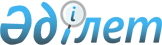 2010-2012 жылдарға арналған қалалық бюджет туралы
					
			Күшін жойған
			
			
		
					Батыс Қазақстан облысы Орал қалалық мәслихаттың 2009 жылғы 24 желтоқсандағы № 24-2 шешімі. Батыс Қазақстан облысы Орал қаласының Әділет басқармасында 2010 жылғы 6 қаңтарда № 7-1-160 тіркелді. Күші жойылды - Батыс Қазақстан облысы Орал қалалық мәслихатының 2011 жылғы 30 наурыздағы № 38-10 шешімімен      Ескерту. Күші жойылды - Батыс Қазақстан облысы Орал қалалық мәслихатының 2011.03.30 № 38-10 Шешімімен.      Қазақстан Республикасының Бюджет кодексі, Қазақстан Республикасының "Қазақстан Республикасындағы жергілікті мемлекеттік басқару және өзін-өзі басқару туралы" Заңының 6 бабы 1 тармағының 1) тармақшасы, облыстық мәслихаттың 2009 жылғы 14 желтоқсандағы № 16-1 "2010-2012 жылдарға арналған облыстық бюджет туралы" шешімі негізінде Орал қалалық мәслихаты ШЕШІМ ЕТТІ:



      1. 2010-2012 жылдарға арналған қалалық бюджет тиісті 1, 2 және 3 қосымшаларға сәйкес, соның ішінде 2010 жылға арналған бюджет келесі көлемде бекітілсін:

      1) кірістер – 18 894 656 мың теңге, соның ішінде:

      салықтық түсімдер – 7 593 174 мың теңге;

      салықтық емес түсімдер – 334 396 мың теңге;

      негізгі капиталды сатудан түсетін түсімдер – 1 348 024 мың теңге;

      трансферттерден түсетін түсімдер – 9 619 062 мың теңге;

      2) шығындар – 17 150 557 мың теңге;

      3) таза бюджеттен кредиттеу – 0:

      бюджеттік кредиттер - 0;

      бюджеттік кредиттерді өтеу - 0;

      4) қаржы активтерімен операциялар бойынша сальдо – 929 442 мың теңге;

      қаржы активтерін сатып алу -929 442 мың теңге;

      мемлекеттің қаржы активтерін сатудан түсетін түсімдер – 0;

      5) бюджет тапшылығы (профициті) – 814 657 мың теңге;

      6) бюджет тапшылығын қаржыландыру (профицитін пайдалану) – -814 657 мың теңге:

      қарыздар түсімі – 312 067 мың теңге;

      қарыздарды өтеу – - 1 136 607 мың теңге;

      бюджет қаражатының пайдаланылатын қалдықтары - 9 883 мың теңге.

      Ескерту. 1 тармақ жаңа редакцияда - Батыс Қазақстан облысы Орал қалалық мәслихаттың 2010.11.05 № 33-3 (2010.01.01 бастап қолданысқа енгізіледі) Шешімімен.



      2. 2010 жылға арналған қалалық бюджет түсімдері Қазақстан Республикасының Бюджет кодексі, Қазақстан Республикасының "2010-2012 жылдарға арналған республикалық бюджет туралы" Заңы, облыстық мәслихаттың 2009 жылғы 16 желтоқсандағы № 16-1 "2010-2012 жылдарға арналған облыстық бюджет туралы" шешімі негізінде және осы шешімнің 4 тармағына сәйкес қалыптасады.

      Ескерту. 2 тармақ жаңа редакцияда - Батыс Қазақстан облысы Орал қалалық мәслихаттың 2010.02.25 № 26-2 (2010.01.01 бастап қолданысқа енгізіледі) Шешімімен.



      3. Қазақстан Республикасының "2010-2012 жылдарға арналған республикалық бюджет туралы" Заңының 9 бабы басшылыққа алынсын.



      4. 2010 жылға арналған облыстық мәслихатпен белгіленген кірістерді бөлу нормативі келесі кіші кластарымен есептелсін:

      1) жеке табыс салығының қалалық бюджетке бөлінетін мөлшері – 59,9%;

      2) әлеуметтік салықтың қалалық бюджетке бөлінетін мөлшері – 59,9%.



      5. 2010 жылға арналған облыстық бюджетке бюджеттік алулардың қарастырылмайтындығы белгіленсін.



      6. 2010 жылға арналған қалалық жергілікті атқарушы органдарының резерві – 95 080 мың теңге сомасында бекітілсін.

      Ескерту. 6 тармаққа өзгерту енгізілді - Батыс Қазақстан облысы Орал қалалық мәслихаттың 2010.02.25 № 26-2, 2010.08.10 № 31-2 (2010.01.01 бастап қолданысқа енгізіледі) Шешімдерімен.



      7. Жергілікті атқарушы органдарға қарасты мемлекеттік мекемелердің тауарлар өткізу мен қызмет көрсетуден түсетін түсімдері Қазақстан Республикасының Бюджет кодексі және Қазақстан Республикасы Үкіметімен белгіленген тәртіпте пайдаланылсын.



      8. 2010 жылға арналған қалалық бюджетте облыстық бюджеттен нысаналы трансферттер үйден тәрбиеленіп оқытылатын мүгедек балаларды материалдық қамтамасыз етуге - 10 682 мың теңге, шағын орталықтар ашуға және ұстауға – 45 365 мың теңге, № 41 балабақшаны күрделі жөндеуге және жобалау-сметалық құжаттаманы дайындауға – 66 793 мың теңге, № 42 балабақшаны күрделі жөндеуге және жобалау-сметалық құжаттаманы дайындауға – 107 077 мың теңге, № 43 балабақшаны күрделі жөндеуге және жобалау-сметалық құжаттаманы дайындауға – 62 133 мың теңге, Орал қаласындағы № 1 ЖОББМ күрделі жөндеуге – 48 773 мың теңге, Орал қаласындағы № 3 балабақшаны күрделі жөндеуге – 14 240 мың теңге, Московская көшесінің (С. Датұлы көшесінен Қызылжарская көшесіне дейінгі) жолын қайта құрылымдауға – 201 349 мың теңге, Гагарин атындағы кинотеатрдың филиалын күрделі жөндеуге - 937 мың теңге, № 13 кітапхана филиалының ғимаратын күрделі жөндеуге - 15 287 мың теңге, шағын отбасыларына арналған 240 пәтерлік тұрғын үйдің құрылысына - 877 912 мың теңге, қалалық жағалау құрылысына (Жеңіс алаңы ауданы) - 110 000 мың теңге, аулаларды абаттандыруға - 250 000 мың теңге, коммуналдық шаруашылықты дамытуға - 239 000 мың теңге, коммуналдық меншікке 2 ғимарат сатып алуға – 192 126 мың теңге, жолды орташа жөндеуге – 194 292 мың теңге, жолды күрделі жөндеуге – 38 500 мың теңге, жолды қайта құрылымдауға – 131 134 мың теңге, 1-4-сынып оқушыларына ыстық тамақты ұйымдастыруға - 114 740 мың теңге, білім беру ұйымдарының күндізгі оқу нысанының оқушылары мен тәрбиеленушілерін қоғамдық көлікте жеңілдікпен жол жүруін жүзеге асыруға - 144 600 мың теңге, қала маңындағы жерлерді аймақтарға бөлу жұмыстарын жүргізуге - 49 715 мың теңге, Батыс Қазақстан облысы суретшілерінің альбомын шығаруға – 3 780 мың теңге, "Мәңгілік алау" мемориалын күрделі жөндеуге - 57 990 мың теңге, Ұлы Отан соғысындағы Жеңістің 65 жылдығына арналған іс-шараларды өткізуге - 7 866 мың теңге; бюджет саласындағы еңбекақы төлеу қорының өзгеруіне байланысты ағымдағы нысаналы трансферттер - 214 081 мың теңге, тарихи-мәдени ескерткіштерді жөндеуге – 761 мың теңге; Орал қаласының бас жоспарын түзетуді аяқтауға – 45 000 мың теңге, Орал қаласының Достық-Дружба даңғылы бойындағы тарихи ғимараттардың қасбетін жөндеу – 5 000 мың теңге, биогумус алуға – 25 000 мың теңге, елді мекендердің санитариясын қамтамасыз етуге – 20 000 мың теңге, абаттандыруға – 39 176 мың теңге, жылу-энергетикалық жүйені дамытуға – 53 152 мың теңге, аулаларды абаттандыруға – 380 000 мың теңге, жол қозғалысы қауіпсіздігін қамтамасыз етуге – 8 000 мың теңге, 2008-2010 жылдарға арналған "Жасыл Ел" бағдарламасын жүзеге асыру (жастар еңбек жасақтары сарбаздарының еңбекақысын төлеуге, механикаландырылған жұмыс, құралдар сатып алу үшін) – 9 411 мың теңге; Самал шағынауданында 320 орындық балабақша құрылысына -1000 мың теңге, Брусиловский-Аяз би көшелерінің құрылысына (2 кезең)- 6 537 мың теңге, жылыту маусымына әзірлену шеңберінде - 900 000 мың теңге, көшелерді жарықтандыруға 67 000 мың теңге, жол-көпір шаруашылығын ұстауға - 106 255 мың теңге, жол құрылысына – 60 000 мың теңге, жергілікті өкілді органдардың шешімі бойынша азаматтардың жекелеген санаттарына әлеуметтік көмекке – 35 000 мың теңге, мүгедектерді оңалту жеке бағдарламасына сәйкес мұқтаж мүгедектерді міндетті гигиеналық құралдармен қамтамасыз етуге және ымдау тілі мамандарының, жеке көмекшілердің қызметтерін көрсетуге – 20 000 мың теңге, тұрғын үй көмегіне – 10 000 мың теңге, жолдарды күрделі жөндеуге жобалау-сметалық құжаттаманы жасақтауға – 19 245 мың теңге, лифт шаруашылығын дамытуға – 17 442 мың теңге, тұрғын үй салуға және (немесе) сатып алуға – 123 297 мың теңге, мемлекеттік тұрғын үй қорының тұрғын үйлерін салуға және (немесе) сатып алуға – 135 703 мың теңге;

      республикалық бюджеттен жаңадан іске қосылған білім беру нысаналарын ұстауға – 163 778 мың теңге, бастауыш, негізгі орта және жалпы орта білім беретін мемлекеттік мекемелерге лингафондық және мультимедиялық кабинеттер жасауға – 22 156 мың теңге, бастауыш, негізгі орта және жалпы орта білім беретін мемлекеттік мекемелердегі физика, химия, биология кабинеттерін оқу құрал-жабдықтарымен жарақтандыруға - 45 045 мың теңге, "Өзін-өзі тану" пәні бойынша мектепке дейінгі білім беру ұйымдарын, орта білім беру, техникалық және кәсіптік білім беру, орта білімнен кейінгі білім беру ұйымдарын, біліктілікті арттыру институттарын оқу материалдарымен қамтамасыз етуге – 22 787 мың теңге, мемлекеттік атаулы әлеуметтік көмекті төлеуге – 1 200 мың теңге, аз қамтылған отбасылардың 18 жасқа дейінгі балаларына мемлекеттік жәрдемақылар төлеуге - 6 000 мың теңге, медициналық-әлеуметтік мекемелерде тамақтану нормасын арттыруға – 1 685 мың теңге, Ұлы Отан соғысындағы Жеңістің 65 жылдығына Ұлы Отан соғысының қатысушылары мен мүгедектеріне, сондай-ақ оларға теңестірілген адамдарға, 1941 жылғы 22 маусымнан 1945 жылғы 3 қыркүйек аралығындағы кезеңде майдандағы армия құрамына кірмеген әскери бөлімдерде, мекемелерде, әскери-оқу орындарында әскери қызмет атқарған, "1941-1945 жылдардағы Ұлы Отан соғысында Германияны жеңгенi үшiн" медалімен немесе "Жапонияны жеңгені үшін" медалімен марапатталған әскери қызметшілерге, оның ішінде запасқа (отставкаға) шыққандарға, Ұлы Отан соғысы жылдарында тылда кемінде алты ай жұмыс істеген (қызмет атқарған) адамдарға біржолғы материалдық көмек төлеуге – 126 196 мың теңге, Ұлы Отан соғысындағы Жеңістің 65 жылдығына Ұлы Отан соғысының қатысушылары мен мүгедектерінің жол жүруін қамтамасыз етуге - 2 564 мың теңге, ветеринария саласында жергілікті атқарушы органдардың бөлімшелерін ұстауға – 5 838 мың теңге, Қазақстан Республикасындағы 2008-2010 жылдарға арналған тұрғын үй құрылысының мемлекеттік бағдарламасын жүзеге асыру шеңберінде инженерлік – коммуникациялық инфрақұрылымды дамыту, жайластыру және (немесе) сатып алуға – 1 232 000 мың теңге, Қазақстан Республикасындағы 2008-2010 жылдарға арналған тұрғын үй құрылысының мемлекеттік бағдарламасын жүзеге асыру шеңберінде мемлекеттік коммуналдық тұрғын үй қорының тұрғын үй құрылысына және (немесе) сатып алуға - 251 577 мың теңге, инженерлік-коммуникациялық инфрақұрылымды дамыту және қалалар мен елді мекендерді абаттандыруға – 791 649 мың теңге, инженерлік-коммуникациялық инфрақұрылымды жөндеу және қалалар мен елді мекендерді абаттандыруға - 416 127 мың теңге, облыстық және аудандық маңызы бар автомобиль жолдарын, қала және елді мекендердің көшелерін салуға және қайта құрылымдауға - 149 811 мың теңге, облыстық және аудандық маңызы бар автомобиль жолдарын, қала және елді мекендер көшелерін жөндеуге және ұстауға – 57 200 мың теңге, "Мәдениағартубірлестігі" МКҚК–ның филиалы Гагарин атындағы кинотеатрды күрделі жөндеуге – 28 259 мың теңге, № 1 ЖОБМ-н күрделі жөндеуге – 95 227 мың теңге, № 3 балабақшаны күрделі жөндеуге – 31 349 мың теңге, жастар практикасы бағдарламасын кеңейтуге – 30 000 мың теңге, әлеуметтік жұмыс орындарын құруға – 36 000 мың теңге, эпизоотияға қарсы іс-шаралар жүргізуге - 2 673 мың теңге; мектепке дейінгі білім беру ұйымдарында мемлекеттік білім беру тапсырысын іске асыруға – 75 690 мың теңге; Самал шағынауданында 320 орындық балабақша құрылысына – 89 000 мың теңге, 110/35Кв Зачаганск қосалқы станциясын салуға – 900 000 мың теңге қарастырылғаны ескерілсін.

      Ескерту. 8 тармаққа өзгерту енгізілді - Батыс Қазақстан облысы Орал қалалық мәслихаттың 2010.02.25 № 26-2, 2010.04.20 № 28-2, 2010.05.19 № 29-2, 2010.08.10 № 31-2, 2010.11.05 № 33-3 (2010.01.01 бастап қолданысқа енгізіледі) Шешімдерімен.



      8-1. 2010 жылға арналған қалалық бюджет шығынындағы пайдаланылмаған (толық пайдаланылмаған) нысаналы трансферттерді облыстық бюджетке 29 779 мың теңге сомасында қайтару қарастырылғаны ескерілсін.

      Ескерту. Шешім 8-1 тармақпен толықтырылды - Батыс Қазақстан облысы Орал қалалық мәслихаттың 2010.02.25 № 26-2 (2010.01.01 бастап қолданысқа енгізіледі) Шешімімен.



      8-2. 2010 жылға арналған қалалық бюджет шығынында 1 136 607 мың теңге сомасында жергілікті атқарушы органдардың берешектерін өтеу қарастырылғаны ескерілсін.

      Ескерту. Шешім 8-2 тармақпен толықтырылды - Батыс Қазақстан облысы Орал қалалық мәслихаттың 2010.02.25 № 26-2; өзгерту енгізілді - Батыс Қазақстан облысы Орал қалалық мәслихаттың 2010.08.10 № 31-2 (2010.01.01 бастап қолданысқа енгізіледі) Шешімдерімен.



      8-3. 2010 жылға арналған қалалық бюджет шығынында 3 417 мың теңге сомасында жергілікті атқарушы органдардың берешектерін өтеу бойынша өсім қарастырылғаны ескерілсін.

      Ескерту. Шешім 8-3 тармақпен толықтырылды - Батыс Қазақстан облысы Орал қалалық мәслихаттың 2010.02.25 № 26-2 Шешімімен.



      9. Қазақстан Республикасындағы 2008-2010 жылдарға арналған тұрғын үй құрылысының мемлекеттік бағдарламасын жүзеге асыру шеңберінде 100 мектеп 100 аурухана қызметкерлері үшін тұрғын үй салуға және сатып алуға сыйақының нөлдік мөлшерлемесі бойынша 2010 жылға арналған қалалық бюджетте 312 067 мың теңге сомасында несие қарастырылғаны ескерілсін.

      Ескерту. 9 тармаққа өзгерту енгізілді - Батыс Қазақстан облысы Орал қалалық мәслихаттың 2010.04.20 № 28-2, 2010.11.05 № 33-3 (2010.01.01 бастап қолданысқа енгізіледі) Шешімдерімен.



      10. 2010 жылға арналған қалалық бюджетте облыстық мәслихаттың "Облыстық және аудандық (қалалық) бюджеттер арасындағы 2008-2010 жылдарға арналған жалпы сипаттағы трансферттердің көлемдерін белгілеу туралы" шешімімен бекітілген жалпы сипаттағы трансферттер есебінде қарастырылған әлеуметтік салық және жеке табыс салығына салық салу базасының өзгеруін ескере отырып 428 162 мың теңге сомасында бюджет саласындағы еңбекақы төлеу қорының өзгеруіне байланысты облыстық бюджетке берілетін нысаналы трансферттер қарастырылғаны ескерілсін.



      11. 2010 жылға арналған қалалық бюджетті орындау барысында секвестрге жатпайтын бюджеттік бағдарламалардың тізбесі 4 қосымшаға сәйкес бекітілсін.



      12. 2010 жылға арналған кенттік округтердің бюджеттік бағдарламаларының тізбесі 5 қосымшаға сәйкес бекітілсін.



      13. Орал қалалық мәслихатының тұрақты комиссияларына әр тоқсан сайын бағдарламалар әкімшілерінің есебін тыңдау жүктелсін.



      14. Осы шешім 2010 жылғы 1 қаңтардан бастап қолданысқа енгізіледі.      Орал қалалық мәслихатының 24-ші

      кезекті сессиясының төрағасы          С. Х. Кустанович

      Орал қалалық мәслихатының хатшысы     Ә. Қ. Истелюев

2009 жылғы 24 желтоқсандағы № 24-2

Орал қалалық мәслихаттың шешіміне

1 қосымша      Ескерту. 1 қосымша жаңа редакцияда - Батыс Қазақстан облысы Орал қалалық мәслихаттың 2010.11.05 № 33-3 (2010.01.01 бастап қолданысқа енгізіледі) Шешімімен. 2010 жылға арналған Орал қаласының бюджетімың теңге

2009 жылғы 24 желтоқсандағы № 24-2

Орал қалалық мәслихаттың шешіміне

2 қосымша      Ескерту. 2 қосымша жаңа редакцияда - Батыс Қазақстан облысы Орал қалалық мәслихаттың 2010.04.20 № 28-2 (2010.01.01 бастап қолданысқа енгізіледі) Шешімімен. 2011 жылға арналған Орал қаласының бюджетімың теңге

2009 жылғы 24 желтоқсандағы № 24-2

Орал қалалық мәслихаттың шешіміне

3 қосымша      Ескерту. 3 қосымша жаңа редакцияда - Батыс Қазақстан облысы Орал қалалық мәслихаттың 2010.04.20 № 28-2 (2010.01.01 бастап қолданысқа енгізіледі) Шешімімен. 2012 жылға арналған Орал қаласының бюджетімың теңге

2009 жылғы 24 желтоқсандағы № 24-2

Орал қалалық мәслихаттың шешіміне

4 қосымша      Ескерту. 4 қосымша жаңа редакцияда - Батыс Қазақстан облысы Орал қалалық мәслихаттың 2010.02.25 № 26-2 (2010.01.01 бастап қолданысқа енгізіледі) Шешімімен. 2010 жылға арналған қалалық бюджетті

орындау барысында секвестрге жатпайтын

бюджеттік бағдарламалар тізбесі

2009 жылғы 24 желтоқсандағы № 24-2

Орал қалалық мәслихаттың шешіміне

5 қосымша      Ескерту. 5 қосымша жаңа редакцияда - Батыс Қазақстан облысы Орал қалалық мәслихаттың 2010.02.25 № 26-2 (2010.01.01 бастап қолданысқа енгізіледі) Шешімімен. 2010 жылға арналған кенттік округтердің

бюджеттік бағдарламалар тізбесі
					© 2012. Қазақстан Республикасы Әділет министрлігінің «Қазақстан Республикасының Заңнама және құқықтық ақпарат институты» ШЖҚ РМК
				СанатыСанатыСанатыСанатыСанатыСанатыСомасыСыныбыСыныбыСыныбыСыныбыСыныбыСомасыІшкі сыныбыІшкі сыныбыІшкі сыныбыІшкі сыныбыСомасыЕрекшелігіЕрекшелігіЕрекшелігіСомасыАтауыСомасыІ. Кірістер18 894 6561Салықтық түсімдер7 593 17401Табыс салығы3 152 0702Жеке табыс салығы3 152 07003Әлеуметтiк салық2 631 8111Әлеуметтік салық2 631 81104Меншiкке салынатын салықтар1 290 5201Мүлiкке салынатын салықтар667 4493Жер салығы85 6554Көлiк құралдарына салынатын салық537 2005Бірыңғай жер салығы21605Тауарларға, жұмыстарға және қызметтер көрсетуге салынатын iшкi салықтар341 9102Акциздер122 9013Табиғи және басқа ресурстарды пайдаланғаны үшiн түсетiн түсiмдер49 6304Кәсiпкерлiк және кәсiби қызметтi жүргiзгенi үшiн алынатын алымдар149 3795Құмар ойын бизнеске салық20 00007Басқа да салықтар01Басқа да салықтар008Заңдық мәнді іс-әрекеттерді жасағаны және (немесе) құжаттар бергені үшін оған уәкілеттігі бар мемлекеттік органдар немесе лауазымды адамдар алатын міндетті төлемдер176 8631Мемлекеттік баж176 8632Салықтық емес түсiмдер334 39601Мемлекет меншігінен түсетін түсімдер20 1391Мемлекеттік кәсіпорынның таза кірісі бөлігіндегі түсімдер04Мемлекеттік меншіктегі заңды тұлғаларға қатысу үлесіне кірістер05Мемлекеттік меншігіндегі мүлікті жалға беруден түсетін кірістер20 1399Мемлекеттік меншіктен түсетін өзге де кірістер002Мемлекеттік бюджеттен қаржыландырылатын мемлекеттік мекемелердің тауарларды (жұмыстарды, қызметтер көрсетуді) өткізуінен түсетін түсімдер1001Мемлекеттік бюджеттен қаржыландырылатын мемлекеттік мекемелердің тауарларды (жұмыстарды, қызметтер көрсетуді) өткізуінен түсетін түсімдер10004Мемлекеттік бюджеттен қаржыландырылатын, сондай-ақ Қазақстан Республикасы Ұлттық Банкінің бюджетінен (шығыстар сметасынан) ұсталатын және қаржыландырылатын мемлекеттік мекемелер салатын айыппұлдар, өсімпұлдар, санкциялар, өндіріп алулар269 1571Мемлекеттік бюджеттен қаржыландырылатын, сондай-ақ Қазақстан Республикасы Ұлттық Банкінің бюджетінен (шығыстар сметасынан) ұсталатын және қаржыландырылатын мемлекеттік мекемелер салатын айыппұлдар, өсімпұлдар, санкциялар, өндіріп алулар269 15706Басқа да салықтық емес түсiмдер45 0001Басқа да салықтық емес түсiмдер45 0003Негізгі капиталды сатудан түсетін түсімдер1 348 02401Мемлекеттік мекемелерге бекітілген мемлекеттік мүлікті сату1 148 0241Мемлекеттік мекемелерге бекітілген мемлекеттік мүлікті сату1 148 02403Жердi және материалдық емес активтердi сату200 0001Жерді сату200 0004Трансферттердің түсімдері9 619 06202Мемлекеттiк басқарудың жоғары тұрған органдарынан түсетiн трансферттер9 619 0622Облыстық бюджеттен түсетiн трансферттер9 619 062Функционалдық топФункционалдық топФункционалдық топФункционалдық топФункционалдық топФункционалдық топСомасыКіші функцияКіші функцияКіші функцияКіші функцияКіші функцияСомасыБюджеттік бағдарламалардың әкiмшiсiБюджеттік бағдарламалардың әкiмшiсiБюджеттік бағдарламалардың әкiмшiсiБюджеттік бағдарламалардың әкiмшiсiСомасыБағдарламаБағдарламаБағдарламаСомасыКіші бағдарламаКіші бағдарламаСомасыАтауыСомасыІI. Шығындар17 150 5571Жалпы сипаттағы мемлекеттiк қызметтер221 40101Мемлекеттiк басқарудың жалпы функцияларын орындайтын өкiлдi, атқарушы және басқа органдар140 242112Аудан (облыстық маңызы бар қала) мәслихатының аппараты17 792001000Аудан (облыстық маңызы бар қала) мәслихатының қызметін қамтамасыз ету жөніндегі қызметтер17 613004000Мемлекеттік органдарды материалдық-техникалық жарақтандыру179122Аудан (облыстық маңызы бар қала) әкімінің аппараты81 787001000Аудан (облыстық маңызы бар қала) әкімінің қызметін қамтамасыз ету жөніндегі қызметтер80 547003000Мемлекеттік органдардың ғимараттарын, үй-жайлары және құрылыстарын күрделі жөндеу 004000Мемлекеттік органдарды материалдық-техникалық жарақтандыру1 240123Қаладағы аудан, аудандық маңызы бар қала, кент, аул (село), ауылдық (селолық) округ әкімінің аппараты40 663001000Қаладағы аудан, аудандық маңызы бар қаланың, кент, ауыл (село), ауылдық (селолық) округ әкімінің қызметін қамтамасыз ету жөніндегі қызметтер40 283022000Мемлекеттік органдардың ғимараттарын, үй-жайлары және құрылыстарын күрделі жөндеу 023000Мемлекеттік органдарды материалдық-техникалық жарақтандыру38002Қаржылық қызмет51 047452Ауданның (облыстық маңызы бар қаланың) қаржы бөлімі51 047001000Аудандық бюджетті орындау және коммуналдық меншікті (облыстық маңызы бар қала) саласындағы мемлекеттік саясатты іске асыру жөніндегі қызметтер20 084002000Ақпараттық жүйелер құру980003000Салық салу мақсатында мүлікті бағалауды жүргізу6 869004000Біржолғы талондарды беру жөніндегі жұмысты және біржолғы талондарды іске асырудан сомаларды жинаудың толықтығын қамтамасыз етуді ұйымдастыру23 114010000Коммуналдық меншікті жекешелендіруді ұйымдастыру011000Коммуналдық меншікке түскен мүлікті есепке алу, сақтау, бағалау және сату018000Мемлекеттік органдардың ғимараттарын, үй-жайлары және құрылыстарын күрделі жөндеу 019000Мемлекеттік органдарды материалдық-техникалық жарақтандыру05Жоспарлау және статистикалық қызмет30 112453Ауданның (облыстық маңызы бар қаланың) экономика және бюджеттік жоспарлау бөлімі30 112001000Экономикалық саясатты, мемлекеттік жоспарлау жүйесін қалыптастыру және дамыту және ауданды (облыстық маңызы бар қаланы) басқару саласындағы мемлекеттік саясатты іске асыру жөніндегі қызметтер29 201004000Мемлекеттік органдардың ғимараттарын, үй-жайлары және құрылыстарын күрделі жөндеу 005000Мемлекеттік органдарды материалдық-техникалық жарақтандыру9112Қорғаныс30 04601Әскери мұқтаждар14 858122Аудан (облыстық маңызы бар қала) әкімінің аппараты14 858005000Жалпыға бірдей әскери міндетті атқару шеңберіндегі іс-шаралар14 85802Төтенше жағдайлар жөнiндегi жұмыстарды ұйымдастыру15 188122Аудан (облыстық маңызы бар қала) әкімінің аппараты15 188006000Аудан (облыстық маңызы бар қала) ауқымындағы төтенше жағдайлардың алдын алу және оларды жою12 308007000Аудандық (қалалық) ауқымдағы дала өрттерінің, сондай-ақ мемлекеттік өртке қарсы қызмет органдары құрылмаған елдi мекендерде өрттердің алдын алу және оларды сөндіру жөніндегі іс-шаралар2 8803Қоғамдық тәртіп, қауіпсіздік, құқықтық, сот, қылмыстық-атқару қызметі71 45501Құқық қорғау қызметi71 455458Ауданның (облыстық маңызы бар қаланың) тұрғын үй-коммуналдық шаруашылық, жолаушылар көлігі және автомобиль жолдары бөлімі71 455021000Елдi мекендерде жол жүрісі қауiпсiздiгін қамтамасыз ету71 4554Бiлiм беру5 833 52201Мектепке дейiнгi тәрбие және оқыту1 341 921464Ауданның (облыстық маңызы бар қаланың) білім бөлімі1 341 921009000Мектепке дейінгі тәрбие ұйымдарының қызметін қамтамасыз ету1 341 92102Бастауыш, негізгі орта және жалпы орта бiлiм беру4 052 496464Ауданның (облыстық маңызы бар қаланың) білім бөлімі4 052 496003000Жалпы білім беру3 744 320006000Балаларға қосымша білім беру 308 176010000Республикалық бюджеттен берілетін нысаналы трансферттердің есебінен білім берудің мемлекеттік жүйесіне оқытудың жаңа технологияларын енгізу 09Бiлiм беру саласындағы өзге де қызметтер439 105464Ауданның (облыстық маңызы бар қаланың) білім бөлімі307 005001000Жергілікті деңгейде білім беру саласындағы мемлекеттік саясатты іске асыру жөніндегі қызметтер24 347004000Ауданның (облыстық маңызы бар қаланың) мемлекеттік білім беру мекемелерінде білім беру жүйесін ақпараттандыру24 000005000Ауданның (облыстық маңызы бар қаланың) мемлекеттiк бiлiм беру мекемелер үшiн оқулықтар мен оқу-әдістемелік кешендерді сатып алу және жеткiзу63 212007000Аудандық (қалалық) ауқымдағы мектеп олимпиадаларын және мектептен тыс іс-шараларды өткiзу1 407011Өңірлік жұмыспен қамту және кадрларды қайта даярлау стратегиясын іске асыру шеңберінде білім беру объектілерін күрделі, ағымды жөндеу194 039012000Мемлекеттік органдардың ғимараттарын, үй-жайлары және құрылыстарын күрделі жөндеу 013000Мемлекеттік органдарды материалдық-техникалық жарақтандыру467Ауданның (облыстық маңызы бар қаланың) құрылыс бөлімі132 100037Білім беру объектілерін салу және реконструкциялау132 1006Әлеуметтiк көмек және әлеуметтiк қамсыздандыру986 73202Әлеуметтiк көмек936 111451Ауданның (облыстық маңызы бар қаланың) жұмыспен қамту және әлеуметтік бағдарламалар бөлімі790 124002Еңбекпен қамту бағдарламасы174 325005Мемлекеттік атаулы әлеуметтік көмек 11 216006000Тұрғын үй көмегі74 370007000Жергілікті өкілетті органдардың шешімі бойынша мұқтаж азаматтардың жекелеген топтарына әлеуметтік көмек161 000008Ішкі әскерлер мен мерзімді қызметтегі әскери қызметкерлерді әлеуметтік қолдау8 165010000Үйден тәрбиеленіп оқытылатын мүгедек балаларды материалдық қамтамасыз ету10 682013Белгіленген тұрғылықты жері жоқ тұлғаларды әлеуметтік бейімдеу28 058014Мұқтаж азаматтарға үйде әлеуметтiк көмек көрсету83 34001618 жасқа дейінгі балаларға мемлекеттік жәрдемақылар37 264017000Мүгедектерді оңалту жеке бағдарламасына сәйкес, мұқтаж мүгедектерді міндетті гигиеналық құралдармен қамтамасыз етуге, және ымдау тілі мамандарының, жеке көмекшілердің қызмет көрсету73 044019Ұлы Отан соғысындағы Жеңістің 65 жылдығына орай Ұлы Отан соғысының қатысушылары мен мүгедектеріне Тәуелсіз Мемлекеттер Достастығы елдері бойынша, Қазақстан Республикасының аумағы бойынша жол жүруін, сондай-ақ оларға және олармен бірге жүретін адамдарға Мәскеу, Астана қалаларында мерекелік іс-шараларға қатысуы үшін тамақтануына, тұруына, жол жүруіне арналған шығыстарын төлеуді қамтамасыз ету2 564020Ұлы Отан соғысындағы Жеңістің 65 жылдығына орай Ұлы Отан соғысының қатысушылары мен мүгедектеріне, сондай-ақ оларға теңестірілген, оның ішінде майдандағы армия құрамына кірмеген, 1941 жылғы 22 маусымнан бастап 1945 жылғы 3 қыркүйек аралығындағы кезеңде әскери бөлімшелерде, мекемелерде, әскери-оқу орындарында әскери қызметтен өткен, запасқа босатылған (отставка), "1941-1945 жж. Ұлы Отан соғысында Германияны жеңгенi үшiн" медалімен немесе "Жапонияны жеңгені үшін" медалімен марапатталған әскери қызметшілерге, Ұлы Отан соғысы жылдарында тылда кемінде алты ай жұмыс істеген (қызметте болған) адамдарға біржолғы материалдық көмек төлеу126 096464Ауданның (облыстық маңызы бар қаланың) білім бөлімі145 987008000Жергілікті өкілді органдардың шешімі бойынша білім беру ұйымдарының күндізгі оқу нысанында оқитындар мен тәрбиеленушілерді қоғамдық көлікте (таксиден басқа) жеңілдікпен жол жүру түрінде әлеуметтік қолдау 145 98709Әлеуметтiк көмек және әлеуметтiк қамтамасыз ету салаларындағы өзге де қызметтер50 621451Ауданның (облыстық маңызы бар қаланың) жұмыспен қамту және әлеуметтік бағдарламалар бөлімі50 621001000Жергілікті деңгейде халық үшін әлеуметтік бағдарламаларды жұмыспен қамтуды қамтамасыз етуді іске асыру саласындағы мемлекеттік саясатты іске асыру жөніндегі қызметтер 49 033011000Жәрдемақыларды және басқа да әлеуметтік төлемдерді есептеу, төлеу мен жеткізу бойынша қызметтерге ақы төлеу1 398021000Мемлекеттік органдардың ғимараттарын, үй-жайлары және құрылыстарын күрделі жөндеу 022000Мемлекеттік органдарды материалдық-техникалық жарақтандыру1907Тұрғын үй-коммуналдық шаруашылық7 306 96801Тұрғын үй шаруашылығы3 924 101458Ауданның (облыстық маңызы бар қаланың) тұрғын үй-коммуналдық шаруашылық, жолаушылар көлігі және автомобиль жолдары бөлімі11 019002000Мемлекеттiк қажеттiлiктер үшiн жер учаскелерiн алып қою, соның iшiнде сатып алу жолымен алып қою және осыған байланысты жылжымайтын мүлiктi иелiктен айыру003000Мемлекеттік тұрғын үй қорының сақталуын ұйымдастыру7 632004Азаматтардың жекелеген санаттарын тұрғын үймен қамтамасыз ету0005000Авариялық және ескі тұрғын үйлерді бұзу3 387031000Кондоминиум объектісіне техникалық паспорттар дайындау467Ауданның (облыстық маңызы бар қаланың) құрылыс бөлімі3 913 082003Мемлекеттік коммуналдық тұрғын үй қорының тұрғын үй құрылысы және (немесе) сатып алу1 269 163004Инженерлік коммуникациялық инфрақұрылымды дамыту, жайластыру және (немесе) сатып алу2 205 673019Тұрғын үй салу 438 246020Тұрғын үй сатып алу002Коммуналдық шаруашылық1 674 516458Ауданның (облыстық маңызы бар қаланың) тұрғын үй-коммуналдық шаруашылық, жолаушылар көлігі және автомобиль жолдары бөлімі1 315 579012000Сумен жабдықтау және су бөлу жүйесінің қызмет етуі 028Коммуналдық шаруашылығын дамыту134 126029Сумен жабдықтау жүйесін дамыту0030Өңірлік жұмыспен қамту және кадрларды қайта даярлау стратегиясын іске асыру шеңберінде инженерлік коммуникациялық инфрақұрылымды жөндеу және елді-мекендерді көркейту416 127032Өңірлік жұмыспен қамту және кадрларды қайта даярлау стратегиясын іске асыру шеңберінде инженерлік коммуникациялық инфрақұрылымды дамыту және елді-мекендерді көркейту712 174033Инженерлік коммуникациялық инфрақұрылымды дамыту, жайластыру және (немесе) сатып алу53 152467Ауданның (облыстық маңызы бар қаланың) құрылыс бөлімі358 937005Коммуналдық шаруашылығын дамыту232 329006Сумен жабдықтау жүйесін дамыту46 802031Өңірлік жұмыспен қамту және кадрларды қайта даярлау стратегиясын іске асыру шеңберінде инженерлік коммуникациялық инфрақұрылымды дамыту79 80603Елді-мекендерді көркейту1 708 351458Ауданның (облыстық маңызы бар қаланың) тұрғын үй-коммуналдық шаруашылық, жолаушылар көлігі және автомобиль жолдары бөлімі1 587 169015000Елдi мекендердегі көшелердi жарықтандыру153 300016000Елдi мекендердiң санитариясын қамтамасыз ету858 620017000Жерлеу орындарын күтiп-ұстау және туысы жоқтарды жерлеу2 018018000Елдi мекендердi абаттандыру және көгалдандыру573 231467Ауданның (облыстық маңызы бар қаланың) құрылыс бөлімі121 182007Қаланы және елді мекендерді көркейтуді дамыту121 1828Мәдениет, спорт, туризм және ақпараттық кеңістiк830 97301Мәдениет саласындағы қызмет557 405455Ауданның (облыстық маңызы бар қаланың) мәдениет және тілдерді дамыту бөлімі551 845003000Мәдени-демалыс жұмысын қолдау485 626009000Тарихи-мәдени мұра ескерткіштерін сақтауды және оларға қол жетімділікті қамтамасыз ету66 219467Ауданның (облыстық маңызы бар қаланың) құрылыс бөлімі5 560011Мәдениет объектілерін дамыту5 56002Спорт98 199465Ауданның (облыстық маңызы бар қаланың) дене шынықтыру және спорт бөлімі56 199005000Ұлттық және бұқаралық спорт түрлерін дамыту27 831006000Аудандық (облыстық маңызы бар қалалық) деңгейде спорттық жарыстар өткiзу14 527007000Әртүрлi спорт түрлерi бойынша аудан (облыстық маңызы бар қала) құрама командаларының мүшелерiн дайындау және олардың облыстық спорт жарыстарына қатысуы13 841467Ауданның (облыстық маңызы бар қаланың) құрылыс бөлімі42 000008Спорт объектілерін дамыту42 00003Ақпараттық кеңiстiк94 969455Ауданның (облыстық маңызы бар қаланың) мәдениет және тілдерді дамыту бөлімі66 294006000Аудандық (қалалық) кiтапханалардың жұмыс iстеуi64 338007000Мемлекеттік тілді және Қазақстан халықтарының басқа да тілдерін дамыту1 956456Ауданның (облыстық маңызы бар қаланың) ішкі саясат бөлімі28 675002000Газеттер мен журналдар арқылы мемлекеттік ақпараттық саясат жүргізу жөніндегі қызметтер16 200005000Телерадио хабарларын тарату арқылы мемлекеттік ақпараттық саясатты жүргізу жөніндегі қызметтер12 47509Мәдениет, спорт, туризм және ақпараттық кеңiстiктi ұйымдастыру жөнiндегi өзге де қызметтер80 400455Ауданның (облыстық маңызы бар қаланың) мәдениет және тілдерді дамыту бөлімі52 470001000Жергілікті деңгейде тілдерді және мәдениетті дамыту саласындағы мемлекеттік саясатты іске асыру жөніндегі қызметтер7 987004Өңірлік жұмыспен қамту және кадрларды қайта даярлау стратегиясын іске асыру шеңберінде мәдениет объектілерін күрделі, ағымды жөндеу44 483010000Мемлекеттік органдардың ғимараттарын, үй-жайлары және құрылыстарын күрделі жөндеу 011000Мемлекеттік органдарды материалдық-техникалық жарақтандыру456Ауданның (облыстық маңызы бар қаланың) ішкі саясат бөлімі23 127001000Жергілікті деңгейде ақпарат, мемлекеттілікті нығайту және азаматтардың әлеуметтік сенімділігін қалыптастыру саласында мемлекеттік саясатты іске асыру жөніндегі қызметтер17 023003000Жастар саясаты саласындағы өңірлік бағдарламаларды iске асыру5 954006000Мемлекеттік органдардың ғимараттарын, үй-жайлары және құрылыстарын күрделі жөндеу 007000Мемлекеттік органдарды материалдық-техникалық жарақтандыру150465Ауданның (облыстық маңызы бар қаланың) дене шынықтыру және спорт бөлімі4 803001000Жергілікті деңгейде дене шынықтыру және спорт саласындағы мемлекеттік саясатты іске асыру жөніндегі қызметтер4 803004000Мемлекеттік органдардың ғимараттарын, үй-жайлары және құрылыстарын күрделі жөндеу 008000Мемлекеттік органдарды материалдық-техникалық жарақтандыру9Отын-энергетика кешенi және жер қойнауын пайдалану9 57009Отын-энергетика кешені және жер қойнауын пайдалану саласындағы өзге де қызметтер9 570458Ауданның (облыстық маңызы бар қаланың) тұрғын үй-коммуналдық шаруашылық, жолаушылар көлігі және автомобиль жолдары бөлімі9 570019Жылу-энергетикалық жүйені дамыту9 570467Ауданның (облыстық маңызы бар қаланың) құрылыс бөлімі0009Жылу-энергетикалық жүйені дамыту010Ауыл, су, орман, балық шаруашылығы, ерекше қорғалатын табиғи аумақтар, қоршаған ортаны және жануарлар дүниесін қорғау, жер қатынастары101 66601Ауыл шаруашылығы31 498462Ауданның (облыстық маңызы бар қаланың) ауыл шаруашылығы бөлімі4 774001000Жергілікті деңгейде ауыл шаруашылығы саласындағы мемлекеттік саясатты іске асыру жөніндегі қызметтер 4 774006000Мемлекеттік органдардың ғимараттарын, үй-жайлары және құрылыстарын күрделі жөндеу 007000Мемлекеттік органдарды материалдық-техникалық жарақтандыру473Ауданның (облыстық маңызы бар қаланың) ветеринария бөлімі26 463001000Жергілікті деңгейде ветеринария саласындағы мемлекеттік саясатты іске асыру жөніндегі қызметтер 3 481003000Мемлекеттік органдардың ғимараттарын, үй-жайлары және құрылыстарын күрделі жөндеу 004000Мемлекеттік органдарды материалдық-техникалық жарақтандыру190005000Мал көмінділерінің (биотермиялық шұңқырлардың) жұмыс істеуін қамтамасыз ету1 552006000Ауру жануарларды санитарлық союды ұйымдастыру007000Қаңғыбас иттер мен мысықтарды аулауды және жоюды ұйымдастыру21 240008000Алып қойылатын және жойылатын ауру жануарлардың, жануарлардан алынатын өнімдер мен шикізаттың құнын иелеріне өтеу467Ауданның (облыстық маңызы бар қаланың) құрылыс бөлімі261010000Ауыл шаруашылығы объектілерін дамыту26102Су шаруашылығы0467Ауданның (облыстық маңызы бар қаланың) құрылыс бөлімі0012Сумен жабдықтау жүйесін дамыту006Жер қатынастары67 495463Ауданның (облыстық маңызы бар қаланың) жер қатынастары бөлімі67 495001000Аудан (облыстық маңызы бар қала) аумағында жер қатынастарын реттеу саласындағы мемлекеттік саясатты іске асыру жөніндегі қызметтер12 714002000Ауыл шаруашылығы алқаптарын бiр түрден екiншiсiне ауыстыру жөнiндегi жұмыстар003000Елдi мекендердi жер-шаруашылық орналастыру363004000Жердi аймақтарға бөлу жөнiндегi жұмыстарды ұйымдастыру49 715006000Аудандық маңызы бар қалалардың, кенттердің, ауылдардың (селолардың), ауылдық (селолық) округтердің шекарасын белгілеу кезінде жүргізілетін жерге орналастыру4 200007000Мемлекеттік органдардың ғимараттарын, үй-жайлары және құрылыстарын күрделі жөндеу 008000Мемлекеттік органдарды материалдық-техникалық жарақтандыру50309Ауыл, су, орман, балық шаруашылығы және қоршаған ортаны қорғау мен жер қатынастары саласындағы өзге де қызметтер2 673462Ауданның (облыстық маңызы бар қаланың) ауыл шаруашылығы бөлімі0009000Эпизоотияға қарсы іс-шаралар жүргізу473Ауданның (облыстық маңызы бар қаланың) ветеринария бөлімі2 673011000Эпизоотияға қарсы іс-шаралар жүргізу2 67311Өнеркәсіп, сәулет, қала құрылысы және құрылыс қызметі97 18602Сәулет, қала құрылысы және құрылыс қызметі97 186467Ауданның (облыстық маңызы бар қаланың) құрылыс бөлімі15 744001000Жергілікті деңгейде құрылыс саласындағы мемлекеттік саясатты іске асыру жөніндегі қызметтер15 035017000Мемлекеттік органдардың ғимараттарын, үй-жайлары және құрылыстарын күрделі жөндеу 018000Мемлекеттік органдарды материалдық-техникалық жарақтандыру709468Ауданның (облыстық маңызы бар қаланың) сәулет және қала құрылысы бөлімі81 442001000Жергілікті деңгейде сәулет және қала құрылысы саласындағы мемлекеттік саясатты іске асыру жөніндегі қызметтер10 461002000Ақпараттық жүйелер құру10 000003000Ауданның қала құрылысы даму аумағын және елді мекендердің бас жоспарлары схемаларын әзірлеу60 981004000Мемлекеттік органдардың ғимараттарын, үй-жайлары және құрылыстарын күрделі жөндеу 005000Мемлекеттік органдарды материалдық-техникалық жарақтандыру12Көлiк және коммуникациялар1 039 56601Автомобиль көлiгi591 061458Ауданның (облыстық маңызы бар қаланың) тұрғын үй-коммуналдық шаруашылық, жолаушылар көлігі және автомобиль жолдары бөлімі591 061022Көлік инфрақұрылымын дамыту192 394023Автомобиль жолдарының жұмыс істеуін қамтамасыз ету398 66709Көлiк және коммуникациялар саласындағы өзге де қызметтер448 505458Ауданның (облыстық маңызы бар қаланың) тұрғын үй-коммуналдық шаруашылық, жолаушылар көлігі және автомобиль жолдары бөлімі448 505008Өңірлік жұмыспен қамту және кадрларды қайта даярлау стратегиясын іске асыру шеңберінде аудандық маңызы бар автомобиль жолдарын, қала және елді-мекендер көшелерін жөндеу және ұстау57 200009Өңірлік жұмыспен қамту және кадрларды қайта даярлау стратегиясын іске асыру шеңберінде аудандық маңызы бар автомобиль жолдарын қала және елді-мекендер көшелерін салу және қайта құру қалалардың және елді-мекендердің көшелері өткізу357 697024000Кентішілік (қалаiшiлiк) және ауданiшiлiк қоғамдық жолаушылар тасымалдарын ұйымдастыру33 60813Басқалар157 56103Кәсiпкерлiк қызметтi қолдау және бәсекелестікті қорғау9 246469Ауданның (облыстық маңызы бар қаланың) кәсіпкерлік бөлімі9 246001000Жергілікті деңгейде кәсіпкерлік пен өнеркәсіпті дамыту саласындағы мемлекеттік саясатты іске асыру жөніндегі қызметтер6 902003000Кәсіпкерлік қызметті қолдау2 344004000Мемлекеттік органдардың ғимараттарын, үй-жайлары және құрылыстарын күрделі жөндеу 005000Мемлекеттік органдарды материалдық-техникалық жарақтандыру09Басқалар148 315452Ауданның (облыстық маңызы бар қаланың) қаржы бөлімі102 801012Ауданның (облыстық маңызы бар қаланың) жергілікті атқарушы органының резерві 102 801453Ауданның (облыстық маңызы бар қаланың) экономика және бюджеттік жоспарлау бөлімі0007000Жаңа бастамаларға арналған шығыстар458Ауданның (облыстық маңызы бар қаланың) тұрғын үй-коммуналдық шаруашылық, жолаушылар көлігі және автомобиль жолдары бөлімі45 514001000Жергілікті деңгейде тұрғын үй-коммуналдық шаруашылығы, жолаушылар көлігі және автомобиль жолдары саласындағы мемлекеттік саясатты іске асыру жөніндегі қызметтер44 914013000Мемлекеттік органдардың ғимараттарын, үй-жайлары және құрылыстарын күрделі жөндеу 014000Мемлекеттік органдарды материалдық-техникалық жарақтандыру60014Борышқа қызмет көрсету3 41701Борышқа қызмет көрсету3 417452Ауданның (облыстық маңызы бар қаланың) қаржы бөлімі3 417005Жергiлiктi атқарушы органдардың борышына қызмет көрсету013Жергілікті атқарушы органдардың республикалық бюджеттен қарыздар бойынша сыйақылар мен өзге де төлемдерді төлеу бойынша борышына қызмет көрсету3 41715Трансферттер 460 49401Трансферттер460 494452Ауданның (облыстық маңызы бар қаланың) қаржы бөлімі460 494006000Нысаналы пайдаланылмаған (толық пайдаланылмаған) трансферттерді қайтару32 332007000Бюджеттік алулар016000Нысаналы мақсатқа сай пайдаланылмаған нысаналы трансферттерді қайтару020000Бюджет саласындағы еңбекақы төлеу қорының өзгеруіне байланысты жоғары тұрған бюджеттерге берілетін ағымдағы нысаналы трансферттер428 162024000Мемлекеттік органдардың функцияларын мемлекеттік басқарудың төмен тұрған деңгейлерінен жоғарғы деңгейлерге беруге байланысты жоғары тұрған бюджеттерге берілетін ағымдағы нысаналы трансферттерІII. ТАЗА БЮДЖЕТТІК КРЕДИТТЕУ0IV. ҚАРЖЫ АКТИВТЕРІМЕН ОПЕРАЦИЯЛАР БОЙЫНША САЛЬДО929 442Қаржы активтерін сатып алу929 44213Басқалар929 44209Басқалар929 442452Ауданның (облыстық маңызы бар қаланың) қаржы бөлімі929 442014000Заңды тұлғалардың жарғылық капиталын қалыптастыру немесе ұлғайту929 442СанатыСанатыСанатыСанатыСанатыСанатыСомасыСыныбыСыныбыСыныбыСыныбыСыныбыСомасыІшкі сыныбыІшкі сыныбыІшкі сыныбыІшкі сыныбыСомасыЕрекшелігіЕрекшелігіЕрекшелігіСомасыАтауыСомасы6Мемлекеттің қаржы активтерін сатудан түсетін түсімдер001Мемлекеттің қаржы активтерін сатудан түсетін түсімдер01Қаржы активтерін ел ішінде сатудан түсетін түсімдер002Коммуналдық меншіктегі заңды тұлғалардың қатысу үлестерін, бағалы қағаздарын сатудан түсетін түсімдер05Мүліктік кешен түріндегі коммуналдық мемлекеттік мекемелер мен мемлекеттік кәсіпорындарды және коммуналдық мемлекеттік кәсіпорындардың жедел басқаруындағы немесе шаруашылық жүргізуіндегі өзге мемлекеттік мүлікті сатудан түсетін түсімдерV. БЮДЖЕТ ТАПШЫЛЫҒЫ (ПРОФИЦИТІ)814 657VI. БЮДЖЕТ ТАПШЫЛЫҒЫН ҚАРЖЫЛАНДЫРУ (ПРОФИЦИТІН ПАЙДАЛАНУ)-814 657СанатыСанатыСанатыСанатыСанатыСанатыСомасыСыныбыСыныбыСыныбыСыныбыСыныбыСомасыІшкі сыныбыІшкі сыныбыІшкі сыныбыІшкі сыныбыСомасыЕрекшелігіЕрекшелігіЕрекшелігіСомасыАтауыСомасыІ. Кірістер9 616 3081Салықтық түсімдер7 925 92701Табыс салығы3 398 1962Жеке табыс салығы3 398 19603Әлеуметтiк салық2 557 0701Әлеуметтік салық2 557 07004Меншiкке салынатын салықтар1 229 7181Мүлiкке салынатын салықтар699 9333Жер салығы94 7354Көлiк құралдарына салынатын салық434 8185Бірыңғай жер салығы23205Тауарларға, жұмыстарға және қызметтер көрсетуге салынатын iшкi салықтар316 3682Акциздер98 6753Табиғи және басқа ресурстарды пайдаланғаны үшiн түсетiн түсiмдер51 0004Кәсiпкерлiк және кәсiби қызметтi жүргiзгенi үшiн алынатын алымдар151 5625Құмар ойын бизнеске салық15 13107Басқа да салықтар01Басқа да салықтар008Заңдық мәнді іс-әрекеттерді жасағаны және (немесе) құжаттар бергені үшін оған уәкілеттігі бар мемлекеттік органдар немесе лауазымды адамдар алатын міндетті төлемдер424 5751Мемлекеттік баж424 5752Салықтық емес түсiмдер520 38101Мемлекет меншігінен түсетін түсімдер18 4651Мемлекеттік кәсіпорынның таза кірісі бөлігіндегі түсімдер3314Мемлекеттік меншіктегі заңды тұлғаларға қатысу үлесіне кірістер05Мемлекеттік меншігіндегі мүлікті жалға беруден түсетін кірістер18 1349Мемлекеттік меншіктен түсетін өзге де кірістер002Мемлекеттік бюджеттен қаржыландырылатын мемлекеттік мекемелердің тауарларды (жұмыстарды, қызметтер көрсетуді) өткізуінен түсетін түсімдер3561Мемлекеттік бюджеттен қаржыландырылатын мемлекеттік мекемелердің тауарларды (жұмыстарды, қызметтер көрсетуді) өткізуінен түсетін түсімдер35604Мемлекеттік бюджеттен қаржыландырылатын, сондай-ақ Қазақстан Республикасы Ұлттық Банкінің бюджетінен (шығыстар сметасынан) ұсталатын және қаржыландырылатын мемлекеттік мекемелер салатын айыппұлдар, өсімпұлдар, санкциялар, өндіріп алулар451 0931Мемлекеттік бюджеттен қаржыландырылатын, сондай-ақ Қазақстан Республикасы Ұлттық Банкінің бюджетінен (шығыстар сметасынан) ұсталатын және қаржыландырылатын мемлекеттік мекемелер салатын айыппұлдар, өсімпұлдар, санкциялар, өндіріп алулар451 09306Басқа да салықтық емес түсiмдер50 4671Басқа да салықтық емес түсiмдер50 4673Негізгі капиталды сатудан түсетін түсімдер150 00001Мемлекеттік мекемелерге бекітілген мемлекеттік мүлікті сату01Мемлекеттік мекемелерге бекітілген мемлекеттік мүлікті сату003Жердi және материалдық емес активтердi сату150 0001Жерді сату150 0004Трансферттердің түсімдері1 020 00002Мемлекеттiк басқарудың жоғары тұрған органдарынан түсетiн трансферттер1 020 0002Облыстық бюджеттен түсетiн трансферттер1 020 000Функционалдық топФункционалдық топФункционалдық топФункционалдық топФункционалдық топФункционалдық топСомасыКіші функцияКіші функцияКіші функцияКіші функцияКіші функцияСомасыБюджеттік бағдарламалардың әкiмшiсiБюджеттік бағдарламалардың әкiмшiсiБюджеттік бағдарламалардың әкiмшiсiБюджеттік бағдарламалардың әкiмшiсiСомасыБағдарламаБағдарламаБағдарламаСомасыКіші бағдарламаКіші бағдарламаСомасыАтауыСомасыІI. Шығындар9 616 3081Жалпы сипаттағы мемлекеттiк қызметтер225 56001Мемлекеттiк басқарудың жалпы функцияларын орындайтын өкiлдi, атқарушы және басқа органдар143 773112Аудан (облыстық маңызы бар қала) мәслихатының аппараты17 298001000Аудан (облыстық маңызы бар қала) мәслихатының қызметін қамтамасыз ету жөніндегі қызметтер17 298004000Мемлекеттік органдарды материалдық-техникалық жарақтандыру0122Аудан (облыстық маңызы бар қала) әкімінің аппараты80 866001000Аудан (облыстық маңызы бар қала) әкімінің қызметін қамтамасыз ету жөніндегі қызметтер80 866003000Мемлекеттік органдардың ғимараттарын, үй-жайлары және құрылыстарын күрделі жөндеу 0004000Мемлекеттік органдарды материалдық-техникалық жарақтандыру0123Қаладағы аудан, аудандық маңызы бар қала, кент, аул (село), ауылдық (селолық) округ әкімінің аппараты45 609001000Қаладағы аудан, аудандық маңызы бар қаланың, кент, ауыл (село), ауылдық (селолық) округ әкімінің қызметін қамтамасыз ету жөніндегі қызметтер45 609022000Мемлекеттік органдардың ғимараттарын, үй-жайлары және құрылыстарын күрделі жөндеу 0023000Мемлекеттік органдарды материалдық-техникалық жарақтандыру002Қаржылық қызмет57 491452Ауданның (облыстық маңызы бар қаланың) қаржы бөлімі57 491001000Аудандық бюджетті орындау және коммуналдық меншікті (облыстық маңызы бар қала) саласындағы мемлекеттік саясатты іске асыру жөніндегі қызметтер22 852003000Салық салу мақсатында мүлікті бағалауды жүргізу7 384004000Біржолғы талондарды беру жөніндегі жұмысты және біржолғы талондарды іске асырудан сомаларды жинаудың толықтығын қамтамасыз етуді ұйымдастыру27 255010000Коммуналдық меншікті  жекешелендіруді ұйымдастыру0011000Коммуналдық меншікке түскен мүлікті есепке алу, сақтау, бағалау және сату0018000Мемлекеттік органдардың ғимараттарын, үй-жайлары және құрылыстарын күрделі жөндеу 0019000Мемлекеттік органдарды материалдық-техникалық жарақтандыру005Жоспарлау және статистикалық қызмет24 296453Ауданның (облыстық маңызы бар қаланың) экономика және бюджеттік жоспарлау бөлімі24 296001000Экономикалық саясатты, мемлекеттік жоспарлау жүйесін қалыптастыру және дамыту және ауданды (облыстық маңызы бар қаланы) басқару саласындағы мемлекеттік саясатты іске асыру жөніндегі қызметтер24 296004000Мемлекеттік органдардың ғимараттарын, үй-жайлары және құрылыстарын күрделі жөндеу 0005000Мемлекеттік органдарды материалдық-техникалық жарақтандыру02Қорғаныс22 56301Әскери мұқтаждар14 835122Аудан (облыстық маңызы бар қала) әкімінің аппараты14 835005000Жалпыға бірдей әскери міндетті атқару шеңберіндегі іс-шаралар14 83502Төтенше жағдайлар жөнiндегi жұмыстарды ұйымдастыру7 728122Аудан (облыстық маңызы бар қала) әкімінің аппараты7 728006000Аудан (облыстық маңызы бар қала) ауқымындағы төтенше жағдайлардың алдын алу және оларды жою7 728007000Аудандық (қалалық) ауқымдағы дала өрттерінің, сондай-ақ мемлекеттік өртке қарсы қызмет органдары құрылмаған елдi мекендерде өрттердің алдын алу және оларды сөндіру жөніндегі іс-шаралар03Қоғамдық тәртіп, қауіпсіздік, құқықтық, сот, қылмыстық-атқару қызметі39 28601Құқық қорғау қызметi39 286458Ауданның (облыстық маңызы бар қаланың) тұрғын үй-коммуналдық шаруашылық, жолаушылар көлігі және автомобиль жолдары бөлімі39 286021000Елдi мекендерде жол жүрісі қауiпсiздiгін қамтамасыз ету39 2864Бiлiм беру6 568 17701Мектепке дейiнгi тәрбие және оқыту1 232 182464Ауданның (облыстық маңызы бар қаланың) білім бөлімі1 232 182009000Мектепке дейінгі тәрбие ұйымдарының қызметін қамтамасыз ету1 232 18202Бастауыш, негізгі орта және жалпы орта бiлiм беру4 215 857464Ауданның (облыстық маңызы бар қаланың) білім бөлімі4 215 857003000Жалпы білім беру3 864 774006000Балаларға қосымша білім беру  351 083010000Республикалық бюджеттен берілетін нысаналы трансферттердің есебінен білім берудің мемлекеттік жүйесіне оқытудың жаңа технологияларын енгізу 009Бiлiм беру саласындағы өзге де қызметтер1 120 138464Ауданның (облыстық маңызы бар қаланың) білім бөлімі100 138001000Жергілікті деңгейде білім беру саласындағы мемлекеттік саясатты іске асыру жөніндегі қызметтер31 111004000Ауданның (облыстық маңызы бар қаланың) мемлекеттік білім беру мекемелерінде білім беру жүйесін ақпараттандыру24 057005000Ауданның (облыстық маңызы бар қаланың) мемлекеттiк бiлiм беру мекемелер үшiн оқулықтар мен оқу-әдістемелік кешендерді сатып алу және жеткiзу43 457007000Аудандық (қалалық) ауқымдағы мектеп олимпиадаларын, мектептен тыс іс-шараларды және конкурстарды өткiзу1 513011Өңірлік жұмыспен қамту және кадрларды қайта даярлау стратегиясын іске асыру шеңберінде білім беру объектілерін күрделі, ағымды жөндеу0012000Мемлекеттік органдардың ғимараттарын, үй-жайлары және құрылыстарын күрделі жөндеу 0013000Мемлекеттік органдарды материалдық-техникалық жарақтандыру0467Ауданның (облыстық маңызы бар қаланың) құрылыс бөлімі1 020 000037Білім беру объектілерін салу және реконструкциялау1 020 0006Әлеуметтiк көмек және әлеуметтiк қамсыздандыру683 66202Әлеуметтiк көмек621 706451Ауданның (облыстық маңызы бар қаланың) жұмыспен қамту және әлеуметтік бағдарламалар бөлімі619 205002Еңбекпен қамту бағдарламасы133 850005Мемлекеттік атаулы әлеуметтік көмек 14 197006000Тұрғын үй көмегі75 465007000Жергілікті өкілетті органдардың шешімі бойынша мұқтаж азаматтардың жекелеген топтарына әлеуметтік көмек155 000008Ішкі әскерлер мен мерзімді қызметтегі әскери қызметкерлерді әлеуметтік қолдау8 777010000Үйден тәрбиеленіп оқытылатын мүгедек балаларды материалдық қамтамасыз ету12 240013Белгіленген тұрғылықты жері  жоқ тұлғаларды әлеуметтік бейімдеу18 223014Мұқтаж азаматтарға үйде әлеуметтiк көмек көрсету65 77501618 жасқа дейінгі балаларға мемлекеттік жәрдемақылар35 632017000Мүгедектерді оңалту жеке бағдарламасына сәйкес, мұқтаж мүгедектерді міндетті гигиеналық құралдармен қамтамасыз етуге, және ымдау тілі мамандарының, жеке көмекшілердің қызмет көрсету100 046019Ұлы Отан соғысындағы Жеңістің 65 жылдығына орай Ұлы Отан соғысының қатысушылары мен мүгедектеріне Тәуелсіз Мемлекеттер Достастығы елдері бойынша, Қазақстан Республикасының аумағы бойынша жол жүруін, сондай-ақ оларға және олармен бірге жүретін адамдарға Мәскеу, Астана қалаларында мерекелік іс-шараларға қатысуы үшін тамақтануына, тұруына, жол жүруіне арналған шығыстарын төлеуді қамтамасыз ету0020Ұлы Отан соғысындағы Жеңістің 65 жылдығына орай Ұлы Отан соғысының қатысушылары мен мүгедектеріне, сондай-ақ оларға теңестірілген,  оның ішінде майдандағы армия құрамына кірмеген, 1941 жылғы 22 маусымнан бастап 1945 жылғы 3 қыркүйек аралығындағы кезеңде әскери бөлімшелерде, мекемелерде, әскери-оқу орындарында әскери қызметтен өткен, запасқа босатылған (отставка), "1941-1945 жж. Ұлы Отан соғысында Германияны жеңгенi үшiн" медалімен немесе "Жапонияны жеңгені үшін"  медалімен марапатталған әскери қызметшілерге, Ұлы Отан соғысы жылдарында тылда кемінде алты ай жұмыс істеген (қызметте болған) адамдарға біржолғы материалдық көмек төлеу0464Ауданның (облыстық маңызы бар қаланың) білім бөлімі2 501008000Жергілікті өкілді органдардың шешімі бойынша білім беру ұйымдарының күндізгі оқу нысанында оқитындар  мен тәрбиеленушілерді қоғамдық көлікте (таксиден басқа) жеңілдікпен жол жүру түрінде әлеуметтік қолдау 2 50109Әлеуметтiк көмек және әлеуметтiк қамтамасыз ету салаларындағы өзге де қызметтер61 956451Ауданның (облыстық маңызы бар қаланың) жұмыспен қамту және әлеуметтік бағдарламалар бөлімі61 956001000Жергілікті деңгейде халық үшін әлеуметтік бағдарламаларды жұмыспен қамтуды қамтамасыз етуді   іске асыру саласындағы мемлекеттік саясатты іске асыру жөніндегі қызметтер 60 023011000Жәрдемақыларды және басқа да әлеуметтік төлемдерді есептеу, төлеу мен жеткізу бойынша қызметтерге ақы төлеу1 933021000Мемлекеттік органдардың ғимараттарын, үй-жайлары және құрылыстарын күрделі жөндеу 0022000Мемлекеттік органдарды материалдық-техникалық жарақтандыру07Тұрғын үй-коммуналдық шаруашылық1 291 68501Тұрғын үй шаруашылығы4 896458Ауданның (облыстық маңызы бар қаланың) тұрғын үй-коммуналдық шаруашылық, жолаушылар көлігі және автомобиль жолдары бөлімі4 896002000Мемлекеттiк қажеттiлiктер үшiн жер учаскелерiн алып қою, соның iшiнде сатып алу жолымен алып қою және осыған байланысты жылжымайтын мүлiктi иелiктен айыру0003000Мемлекеттік тұрғын үй қорының сақталуын ұйымдастыру4 896004Азаматтардың жекелеген санаттарын тұрғын үймен қамтамасыз ету0005000Авариялық және ескі тұрғын үйлерді бұзу0031000Кондоминиум объектісіне техникалық паспорттар дайындау0467Ауданның (облыстық маңызы бар қаланың) құрылыс бөлімі0003Мемлекеттік коммуналдық тұрғын үй қорының тұрғын үй құрылысы және (немесе) сатып алу0004Инженерлік коммуникациялық инфрақұрылымды дамыту, жайластыру және (немесе) сатып алу0019Тұрғын үй салу 0020Тұрғын үй сатып алу002Коммуналдық шаруашылық0458Ауданның (облыстық маңызы бар қаланың) тұрғын үй-коммуналдық шаруашылық, жолаушылар көлігі және автомобиль жолдары бөлімі0012000Сумен жабдықтау және су бөлу жүйесінің қызмет етуі 0028Коммуналдық шаруашылығын дамыту0029Сумен жабдықтау жүйесін дамыту0030Өңірлік жұмыспен қамту және кадрларды қайта даярлау стратегиясын іске асыру шеңберінде инженерлік коммуникациялық инфрақұрылымды жөндеу және елді-мекендерді көркейту0032Өңірлік жұмыспен қамту және кадрларды қайта даярлау стратегиясын іске асыру шеңберінде инженерлік коммуникациялық инфрақұрылымды дамыту және  елді-мекендерді көркейту0467Ауданның (облыстық маңызы бар қаланың) құрылыс бөлімі0005Коммуналдық шаруашылығын дамыту0006Сумен жабдықтау жүйесін дамыту0031Өңірлік жұмыспен қамту және кадрларды қайта даярлау стратегиясын іске асыру шеңберінде инженерлік коммуникациялық инфрақұрылымды дамыту003Елді-мекендерді көркейту1 286 789458Ауданның (облыстық маңызы бар қаланың) тұрғын үй-коммуналдық шаруашылық, жолаушылар көлігі және автомобиль жолдары бөлімі1 286 789015000Елдi мекендердегі көшелердi жарықтандыру177 029016000Елдi мекендердiң санитариясын қамтамасыз ету812 990017000Жерлеу орындарын күтiп-ұстау және туысы жоқтарды жерлеу3 244018000Елдi мекендердi абаттандыру және көгалдандыру293 526467Ауданның (облыстық маңызы бар қаланың) құрылыс бөлімі0007Қаланы және елді мекендерді көркейтуді дамыту08Мәдениет, спорт, туризм және ақпараттық кеңістiк382 67901Мәдениет саласындағы қызмет218 053455Ауданның (облыстық маңызы бар қаланың) мәдениет және тілдерді дамыту бөлімі218 053003000Мәдени-демалыс жұмысын қолдау218 053467Ауданның (облыстық маңызы бар қаланың) құрылыс бөлімі0011Мәдениет объектілерін дамыту002Спорт28 965465Ауданның (облыстық маңызы бар қаланың) дене шынықтыру және спорт бөлімі28 965005000Ұлттық және бұқаралық спорт түрлерін дамыту16 590006000Аудандық (облыстық маңызы бар қалалық)  деңгейде спорттық жарыстар өткiзу9 154007000Әртүрлi спорт түрлерi бойынша аудан (облыстық маңызы бар қала)  құрама командаларының мүшелерiн дайындау және олардың облыстық спорт жарыстарына қатысуы3 221467Ауданның (облыстық маңызы бар қаланың) құрылыс бөлімі0008Спорт объектілерін дамыту003Ақпараттық кеңiстiк102 478455Ауданның (облыстық маңызы бар қаланың) мәдениет және тілдерді дамыту бөлімі76 250006000Аудандық (қалалық) кiтапханалардың жұмыс iстеуi74 147007000Мемлекеттік тілді және Қазақстан халықтарының басқа да тілдерін дамыту2 103456Ауданның (облыстық маңызы бар қаланың) ішкі саясат бөлімі26 228002000Газеттер мен журналдар арқылы мемлекеттік ақпараттық саясат жүргізу жөніндегі қызметтер17 415005000Телерадио хабарларын тарату арқылы мемлекеттік ақпараттық саясатты жүргізу жөніндегі қызметтер8 81309Мәдениет, спорт, туризм және ақпараттық кеңiстiктi ұйымдастыру жөнiндегi өзге де қызметтер33 183455Ауданның (облыстық маңызы бар қаланың) мәдениет және тілдерді дамыту бөлімі10 766001000Жергілікті деңгейде тілдерді және мәдениетті дамыту саласындағы мемлекеттік саясатты іске асыру жөніндегі қызметтер10 766004Өңірлік жұмыспен қамту және кадрларды қайта даярлау стратегиясын іске асыру шеңберінде мәдениет объектілерін күрделі, ағымды жөндеу0010000Мемлекеттік органдардың ғимараттарын, үй-жайлары және құрылыстарын күрделі жөндеу 0011000Мемлекеттік органдарды материалдық-техникалық жарақтандыру0456Ауданның (облыстық маңызы бар қаланың) ішкі саясат бөлімі15 795001000Жергілікті деңгейде ақпарат, мемлекеттілікті нығайту және азаматтардың әлеуметтік сенімділігін қалыптастыру саласында мемлекеттік саясатты іске асыру жөніндегі қызметтер10 570003000Жастар саясаты саласындағы өңірлік бағдарламаларды iске асыру5 225006000Мемлекеттік органдардың ғимараттарын, үй-жайлары және құрылыстарын күрделі жөндеу 0007000Мемлекеттік органдарды материалдық-техникалық жарақтандыру0465Ауданның (облыстық маңызы бар қаланың) дене шынықтыру және спорт бөлімі6 622001000Жергілікті деңгейде  дене шынықтыру және спорт саласындағы мемлекеттік саясатты іске асыру жөніндегі қызметтер6 622004000Мемлекеттік органдардың ғимараттарын, үй-жайлары және құрылыстарын күрделі жөндеу 0008000Мемлекеттік органдарды материалдық-техникалық жарақтандыру09Отын-энергетика кешенi және жер қойнауын пайдалану009Отын-энергетика кешені және жер қойнауын пайдалану саласындағы өзге де қызметтер0458Ауданның (облыстық маңызы бар қаланың) тұрғын үй-коммуналдық шаруашылық, жолаушылар көлігі және автомобиль жолдары бөлімі0019Жылу-энергетикалық жүйені дамыту0467Ауданның (облыстық маңызы бар қаланың) құрылыс бөлімі0009Жылу-энергетикалық жүйені дамыту010Ауыл, су, орман, балық шаруашылығы, ерекше қорғалатын табиғи аумақтар, қоршаған ортаны және жануарлар дүниесін қорғау, жер қатынастары26 07201Ауыл шаруашылығы9 068462Ауданның (облыстық маңызы бар қаланың) ауыл шаруашылығы бөлімі9 068001Жергілікті деңгейде ауыл шаруашылығы  саласындағы мемлекеттік саясатты іске асыру жөніндегі қызметтер  7 068003000Мал көмінділерінің (биотермиялық шұңқырлардың) жұмыс істеуін қамтамасыз ету2 000004000Ауру жануарларды санитарлық союды ұйымдастыру0005000Алып қойылатын және жойылатын ауру жануарлардың, жануарлардан алынатын өнімдер мен шикізаттың құнын иелеріне өтеу0006000Мемлекеттік органдардың ғимараттарын, үй-жайлары және құрылыстарын күрделі жөндеу 0007000Мемлекеттік органдарды материалдық-техникалық жарақтандыру0467Ауданның (облыстық маңызы бар қаланың) құрылыс бөлімі0010000Ауыл шаруашылығы объектілерін дамыту002Су шаруашылығы0467Ауданның (облыстық маңызы бар қаланың) құрылыс бөлімі0012Сумен жабдықтау жүйесін дамыту006Жер қатынастары17 004463Ауданның (облыстық маңызы бар қаланың) жер қатынастары бөлімі17 004001000Аудан (облыстық маңызы бар қала) аумағында жер қатынастарын реттеу саласындағы мемлекеттік саясатты іске асыру жөніндегі қызметтер17 004002000Ауыл шаруашылығы алқаптарын бiр түрден екiншiсiне ауыстыру жөнiндегi жұмыстар0004000Жердi аймақтарға бөлу жөнiндегi жұмыстарды ұйымдастыру0006000Аудандық маңызы бар қалалардың, кенттердің, ауылдардың (селолардың), ауылдық (селолық) округтердің шекарасын белгілеу кезінде жүргізілетін жерге орналастыру0007000Мемлекеттік органдардың ғимараттарын, үй-жайлары және құрылыстарын күрделі жөндеу 0008000Мемлекеттік органдарды материалдық-техникалық жарақтандыру011Өнеркәсіп, сәулет, қала құрылысы және құрылыс қызметі43 76202Сәулет, қала құрылысы және құрылыс қызметі43 762467Ауданның (облыстық маңызы бар қаланың) құрылыс бөлімі19 112001000Жергілікті деңгейде құрылыс саласындағы мемлекеттік саясатты іске асыру жөніндегі қызметтер19 112017000Мемлекеттік органдардың ғимараттарын, үй-жайлары және құрылыстарын күрделі жөндеу 0018000Мемлекеттік органдарды материалдық-техникалық жарақтандыру0468Ауданның (облыстық маңызы бар қаланың) сәулет және қала құрылысы бөлімі24 650001000Жергілікті деңгейде сәулет және қала құрылысы саласындағы мемлекеттік саясатты іске асыру жөніндегі қызметтер13 900002000Ақпараттық жүйелер құру10 750003000Ауданның қала құрылысы даму аумағын және елді мекендердің бас жоспарлары схемаларын әзірлеу0004000Мемлекеттік органдардың ғимараттарын, үй-жайлары және құрылыстарын күрделі жөндеу 0005000Мемлекеттік органдарды материалдық-техникалық жарақтандыру012Көлiк және коммуникациялар159 97401Автомобиль көлiгi153 234458Ауданның (облыстық маңызы бар қаланың) тұрғын үй-коммуналдық шаруашылық, жолаушылар көлігі және автомобиль жолдары бөлімі153 234022Көлік инфрақұрылымын дамыту0023Автомобиль жолдарының жұмыс істеуін қамтамасыз ету153 23409Көлiк және коммуникациялар саласындағы өзге де қызметтер6 740458Ауданның (облыстық маңызы бар қаланың) тұрғын үй-коммуналдық шаруашылық, жолаушылар көлігі және автомобиль жолдары бөлімі6 740008Өңірлік жұмыспен қамту және кадрларды қайта даярлау стратегиясын іске асыру шеңберінде аудандық маңызы бар автомобиль жолдарын, қала және елді-мекендер көшелерін жөндеу және ұстау0009Өңірлік жұмыспен қамту және кадрларды қайта даярлау стратегиясын іске асыру шеңберінде аудандық маңызы бар автомобиль жолдарын қала және елді-мекендер көшелерін салу және қайта құру қалалардың және елді-мекендердің көшелері өткізу0024000Кентішілік (қалаiшiлiк) және ауданiшiлiк қоғамдық жолаушылар тасымалдарын ұйымдастыру6 74013Басқалар172 88803Кәсiпкерлiк қызметтi қолдау және бәсекелестікті қорғау9 938469Ауданның (облыстық маңызы бар қаланың) кәсіпкерлік бөлімі9 938001000Жергілікті деңгейде кәсіпкерлік пен өнеркәсіпті дамыту саласындағы мемлекеттік саясатты іске асыру жөніндегі қызметтер7 419003000Кәсіпкерлік қызметті қолдау2 519004000Мемлекеттік органдардың ғимараттарын, үй-жайлары және құрылыстарын күрделі жөндеу 0005000Мемлекеттік органдарды материалдық-техникалық жарақтандыру009Басқалар162 950452Ауданның (облыстық маңызы бар қаланың) қаржы бөлімі105 792012Ауданның (облыстық маңызы бар қаланың) жергілікті атқарушы органының резерві 105 792453Ауданның (облыстық маңызы бар қаланың) экономика және бюджеттік жоспарлау бөлімі0007000Жаңа бастамаларға арналған шығыстар0458Ауданның (облыстық маңызы бар қаланың) тұрғын үй-коммуналдық шаруашылық, жолаушылар көлігі және автомобиль жолдары бөлімі57 158001000Жергілікті деңгейде тұрғын үй-коммуналдық шаруашылығы, жолаушылар көлігі және автомобиль жолдары саласындағы мемлекеттік саясатты іске асыру жөніндегі қызметтер57 158013000Мемлекеттік органдардың ғимараттарын, үй-жайлары және құрылыстарын күрделі жөндеу 0014000Мемлекеттік органдарды материалдық-техникалық жарақтандыру014Борышқа  қызмет көрсету001Борышқа қызмет көрсету0452Ауданның (облыстық маңызы бар қаланың) қаржы бөлімі0005Жергiлiктi атқарушы органдардың борышына қызмет көрсету0013Жергілікті атқарушы органдардың республикалық бюджеттен қарыздар бойынша сыйақылар  мен өзге де төлемдерді төлеу бойынша борышына қызмет көрсету015Трансферттер 001Трансферттер0452Ауданның (облыстық маңызы бар қаланың) қаржы бөлімі0006000Нысаналы пайдаланылмаған (толық пайдаланылмаған) трансферттерді қайтару0007000Бюджеттік алулар0016000Нысаналы мақсатқа сай пайдаланылмаған нысаналы трансферттерді қайтару0020000Бюджет саласындағы еңбекақы төлеу қорының өзгеруіне байланысты жоғары тұрған бюджеттерге берілетін ағымдағы нысаналы трансферттер0024000Мемлекеттік органдардың функцияларын мемлекеттік басқарудың төмен тұрған деңгейлерінен жоғарғы деңгейлерге беруге байланысты жоғары тұрған бюджеттерге берілетін ағымдағы нысаналы трансферттер0ІII. ТАЗА БЮДЖЕТТІК КРЕДИТТЕУ0IV. ҚАРЖЫ АКТИВТЕРІМЕН ОПЕРАЦИЯЛАР БОЙЫНША САЛЬДО0Қаржы активтерін сатып алу013Басқалар009Басқалар0452Ауданның (облыстық маңызы бар қаланың) қаржы бөлімі0014000Заңды тұлғалардың жарғылық капиталын қалыптастыру немесе ұлғайту0СанатыСанатыСанатыСанатыСанатыСанатыСомасыСыныбыСыныбыСыныбыСыныбыСыныбыСомасыІшкі сыныбыІшкі сыныбыІшкі сыныбыІшкі сыныбыСомасыЕрекшелігіЕрекшелігіЕрекшелігіСомасыАтауыСомасы6Мемлекеттің қаржы активтерін сатудан түсетін түсімдер001Мемлекеттің қаржы активтерін сатудан түсетін түсімдер01Қаржы активтерін ел ішінде сатудан түсетін түсімдер002Коммуналдық меншіктегі заңды тұлғалардың қатысу үлестерін, бағалы қағаздарын сатудан түсетін түсімдер05Мүліктік кешен түріндегі коммуналдық мемлекеттік мекемелер мен мемлекеттік кәсіпорындарды және коммуналдық мемлекеттік кәсіпорындардың жедел басқаруындағы немесе шаруашылық жүргізуіндегі өзге мемлекеттік мүлікті сатудан түсетін түсімдерV. БЮДЖЕТ ТАПШЫЛЫҒЫ (ПРОФИЦИТІ)0VI. БЮДЖЕТ ТАПШЫЛЫҒЫН ҚАРЖЫЛАНДЫРУ (ПРОФИЦИТІН ПАЙДАЛАНУ)0СанатыСанатыСанатыСанатыСанатыСанатыСомасыСыныбыСыныбыСыныбыСыныбыСыныбыСомасыІшкі сыныбыІшкі сыныбыІшкі сыныбыІшкі сыныбыСомасыЕрекшелігіЕрекшелігіЕрекшелігіСомасыАтауыСомасыІ. Кірістер9 380 7151Салықтық түсімдер8 698 39101Табыс салығы3 778 7732Жеке табыс салығы3 778 77303Әлеуметтiк салық2 924 1111Әлеуметтік салық2 924 11104Меншiкке салынатын салықтар1 238 1311Мүлiкке салынатын салықтар703 4303Жер салығы94 7354Көлiк құралдарына салынатын салық439 7185Бірыңғай жер салығы24805Тауарларға, жұмыстарға және қызметтер көрсетуге салынатын iшкi салықтар331 1032Акциздер102 2963Табиғи және басқа ресурстарды пайдаланғаны үшiн түсетiн түсiмдер53 6904Кәсiпкерлiк және кәсiби қызметтi жүргiзгенi үшiн алынатын алымдар159 3925Құмар ойын бизнеске салық15 72507Басқа да салықтар01Басқа да салықтар008Заңдық мәнді іс-әрекеттерді жасағаны және (немесе) құжаттар бергені үшін оған уәкілеттігі бар мемлекеттік органдар немесе лауазымды адамдар алатын міндетті төлемдер426 2731Мемлекеттік баж426 2732Салықтық емес түсiмдер532 32401Мемлекет меншігінен түсетін түсімдер19 7571Мемлекеттік кәсіпорынның таза кірісі бөлігіндегі түсімдер3544Мемлекеттік меншіктегі заңды тұлғаларға қатысу үлесіне кірістер05Мемлекеттік меншігіндегі мүлікті жалға беруден түсетін кірістер19 4039Мемлекеттік меншіктен түсетін өзге де кірістер002Мемлекеттік бюджеттен қаржыландырылатын  мемлекеттік мекемелердің тауарларды (жұмыстарды, қызметтер көрсетуді) өткізуінен түсетін түсімдер3811Мемлекеттік бюджеттен қаржыландырылатын  мемлекеттік мекемелердің тауарларды (жұмыстарды, қызметтер көрсетуді) өткізуінен түсетін түсімдер38104Мемлекеттік бюджеттен қаржыландырылатын, сондай-ақ Қазақстан Республикасы Ұлттық Банкінің бюджетінен (шығыстар сметасынан) ұсталатын және қаржыландырылатын мемлекеттік мекемелер салатын айыппұлдар, өсімпұлдар, санкциялар, өндіріп алулар461 7191Мемлекеттік бюджеттен қаржыландырылатын, сондай-ақ Қазақстан Республикасы Ұлттық Банкінің бюджетінен (шығыстар сметасынан) ұсталатын және қаржыландырылатын мемлекеттік мекемелер салатын айыппұлдар, өсімпұлдар, санкциялар, өндіріп алулар461 71906Басқа да салықтық емес түсiмдер50 4671Басқа да салықтық емес түсiмдер50 46709Жергілікті бюджетке түсетін салықтық емес басқа да түсімдер50 4673Негізгі капиталды сатудан түсетін түсімдер150 00001Мемлекеттік мекемелерге бекітілген мемлекеттік мүлікті сату01Мемлекеттік мекемелерге бекітілген  мемлекеттік мүлікті сату003Жердi және материалдық емес активтердi сату150 0001Жерді сату150 0004Трансферттердің түсімдері002Мемлекеттiк басқарудың жоғары тұрған органдарынан түсетiн трансферттер02Облыстық бюджеттен түсетiн трансферттер0Функционалдық топФункционалдық топФункционалдық топФункционалдық топФункционалдық топФункционалдық топСомасыКіші функцияКіші функцияКіші функцияКіші функцияКіші функцияСомасыБюджеттік бағдарламалардың әкiмшiсiБюджеттік бағдарламалардың әкiмшiсiБюджеттік бағдарламалардың әкiмшiсiБюджеттік бағдарламалардың әкiмшiсiСомасыБағдарламаБағдарламаБағдарламаСомасыКіші бағдарламаКіші бағдарламаСомасыАтауыСомасыІI. Шығындар9 380 7151Жалпы сипаттағы мемлекеттiк қызметтер244 89901Мемлекеттiк басқарудың жалпы функцияларын орындайтын өкiлдi, атқарушы және басқа органдар155 120112Аудан (облыстық маңызы бар қала) мәслихатының аппараты18 585001000Аудан (облыстық маңызы бар қала) мәслихатының қызметін қамтамасыз ету жөніндегі қызметтер18 585004000Мемлекеттік органдарды материалдық-техникалық жарақтандыру0122Аудан (облыстық маңызы бар қала) әкімінің аппараты87 205001000Аудан (облыстық маңызы бар қала) әкімінің қызметін қамтамасыз ету жөніндегі қызметтер87 205003000Мемлекеттік органдардың ғимараттарын, үй-жайлары және құрылыстарын күрделі жөндеу 0004000Мемлекеттік органдарды материалдық-техникалық жарақтандыру0123Қаладағы аудан, аудандық маңызы бар қала, кент, аул (село), ауылдық (селолық) округ әкімінің аппараты49 330001000Қаладағы аудан, аудандық маңызы бар қаланың, кент, ауыл (село), ауылдық (селолық) округ әкімінің қызметін қамтамасыз ету жөніндегі қызметтер49 330022000Мемлекеттік органдардың ғимараттарын, үй-жайлары және құрылыстарын күрделі жөндеу 0023000Мемлекеттік органдарды материалдық-техникалық жарақтандыру002Қаржылық қызмет63 295452Ауданның (облыстық маңызы бар қаланың) қаржы бөлімі63 295001000Аудандық бюджетті орындау және коммуналдық меншікті (облыстық маңызы бар қала) саласындағы мемлекеттік саясатты іске асыру жөніндегі қызметтер25 160003000Салық салу мақсатында мүлікті бағалауды жүргізу7 901004000Біржолғы талондарды беру жөніндегі жұмысты және біржолғы талондарды іске асырудан сомаларды жинаудың толықтығын қамтамасыз етуді ұйымдастыру30 234010000Коммуналдық меншікті  жекешелендіруді ұйымдастыру0011000Коммуналдық меншікке түскен мүлікті есепке алу, сақтау, бағалау және сату0018000Мемлекеттік органдардың ғимараттарын, үй-жайлары және құрылыстарын күрделі жөндеу 0019000Мемлекеттік органдарды материалдық-техникалық жарақтандыру005Жоспарлау және статистикалық қызмет26 484453Ауданның (облыстық маңызы бар қаланың) экономика және бюджеттік жоспарлау бөлімі26 484001000Экономикалық саясатты, мемлекеттік жоспарлау жүйесін қалыптастыру және дамыту және ауданды (облыстық маңызы бар қаланы) басқару саласындағы мемлекеттік саясатты іске асыру жөніндегі қызметтер26 484004000Мемлекеттік органдардың ғимараттарын, үй-жайлары және құрылыстарын күрделі жөндеу 0005000Мемлекеттік органдарды материалдық-техникалық жарақтандыру02Қорғаныс24 91801Әскери мұқтаждар16 649122Аудан (облыстық маңызы бар қала) әкімінің аппараты16 649005000Жалпыға бірдей әскери міндетті атқару шеңберіндегі іс-шаралар16 64902Төтенше жағдайлар жөнiндегi жұмыстарды ұйымдастыру8 269122Аудан (облыстық маңызы бар қала) әкімінің аппараты8 269006000Аудан (облыстық маңызы бар қала) ауқымындағы төтенше жағдайлардың алдын алу және оларды жою8 269007000Аудандық (қалалық) ауқымдағы дала өрттерінің, сондай-ақ мемлекеттік өртке қарсы қызмет органдары құрылмаған елдi мекендерде өрттердің алдын алу және оларды сөндіру жөніндегі іс-шаралар03Қоғамдық тәртіп, қауіпсіздік, құқықтық, сот, қылмыстық-атқару қызметі42 03601Құқық қорғау қызметi42 036458Ауданның (облыстық маңызы бар қаланың) тұрғын үй-коммуналдық шаруашылық, жолаушылар көлігі және автомобиль жолдары бөлімі42 036021000Елдi мекендерде жол жүрісі қауiпсiздiгін қамтамасыз ету42 0364Бiлiм беру6 112 98001Мектепке дейiнгi тәрбие және оқыту1 367 390464Ауданның (облыстық маңызы бар қаланың) білім бөлімі1 367 390009000Мектепке дейінгі тәрбие ұйымдарының қызметін қамтамасыз ету1 367 39002Бастауыш, негізгі орта және жалпы орта бiлiм беру4 638 933464Ауданның (облыстық маңызы бар қаланың) білім бөлімі4 638 933003000Жалпы білім беру4 249 542006000Балаларға қосымша білім беру  389 391010000Республикалық бюджеттен берілетін нысаналы трансферттердің есебінен білім берудің мемлекеттік жүйесіне оқытудың жаңа технологияларын енгізу 009Бiлiм беру саласындағы өзге де қызметтер106 657464Ауданның (облыстық маңызы бар қаланың) білім бөлімі106 657001000Жергілікті деңгейде білім беру саласындағы мемлекеттік саясатты іске асыру жөніндегі қызметтер33 979004000Ауданның (облыстық маңызы бар қаланың) мемлекеттік білім беру мекемелерінде білім беру жүйесін ақпараттандыру24 560005000Ауданның (облыстық маңызы бар қаланың) мемлекеттiк бiлiм беру мекемелер үшiн оқулықтар мен оқу-әдістемелік кешендерді сатып алу және жеткiзу46 499007000Аудандық (қалалық) ауқымдағы мектеп олимпиадаларын, мектептен тыс іс-шараларды және конкурстарды өткiзу1 619011Өңірлік жұмыспен қамту және кадрларды қайта даярлау стратегиясын іске асыру шеңберінде білім беру объектілерін күрделі, ағымды жөндеу0012000Мемлекеттік органдардың ғимараттарын, үй-жайлары және құрылыстарын күрделі жөндеу 0013000Мемлекеттік органдарды материалдық-техникалық жарақтандыру0467Ауданның (облыстық маңызы бар қаланың) құрылыс бөлімі0037Білім беру объектілерін салу және реконструкциялау06Әлеуметтiк көмек және әлеуметтiк қамсыздандыру741 39602Әлеуметтiк көмек673 664451Ауданның (облыстық маңызы бар қаланың) жұмыспен қамту және әлеуметтік бағдарламалар бөлімі670 988002Еңбекпен қамту бағдарламасы148 900005Мемлекеттік атаулы әлеуметтік көмек 16 582006000Тұрғын үй көмегі80 748007000Жергілікті өкілетті органдардың шешімі бойынша мұқтаж азаматтардың жекелеген топтарына әлеуметтік көмек160 000008Ішкі әскерлер мен мерзімді қызметтегі әскери қызметкерлерді әлеуметтік қолдау9 392010000Үйден тәрбиеленіп оқытылатын мүгедек балаларды материалдық қамтамасыз ету13 100013Белгіленген тұрғылықты жері  жоқ тұлғаларды әлеуметтік бейімдеу20 129014Мұқтаж азаматтарға үйде әлеуметтiк көмек көрсету73 45501618 жасқа дейінгі балаларға мемлекеттік жәрдемақылар45 990017000Мүгедектерді оңалту жеке бағдарламасына сәйкес, мұқтаж мүгедектерді міндетті гигиеналық құралдармен қамтамасыз етуге, және ымдау тілі мамандарының, жеке көмекшілердің қызмет көрсету102 692019Ұлы Отан соғысындағы Жеңістің 65 жылдығына орай Ұлы Отан соғысының қатысушылары мен мүгедектеріне Тәуелсіз Мемлекеттер Достастығы елдері бойынша, Қазақстан Республикасының аумағы бойынша жол жүруін, сондай-ақ оларға және олармен бірге жүретін адамдарға Мәскеу, Астана қалаларында мерекелік іс-шараларға қатысуы үшін тамақтануына, тұруына, жол жүруіне арналған шығыстарын төлеуді қамтамасыз ету0020Ұлы Отан соғысындағы Жеңістің 65 жылдығына орай Ұлы Отан соғысының қатысушылары мен мүгедектеріне, сондай-ақ оларға теңестірілген,  оның ішінде майдандағы армия құрамына кірмеген, 1941 жылғы 22 маусымнан бастап 1945 жылғы 3 қыркүйек аралығындағы кезеңде әскери бөлімшелерде, мекемелерде, әскери-оқу орындарында әскери қызметтен өткен, запасқа босатылған (отставка), "1941-1945 жж. Ұлы Отан соғысында Германияны жеңгенi үшiн" медалімен немесе "Жапонияны жеңгені үшін"  медалімен марапатталған әскери қызметшілерге, Ұлы Отан соғысы жылдарында тылда кемінде алты ай жұмыс істеген (қызметте болған) адамдарға біржолғы материалдық көмек төлеу0464Ауданның (облыстық маңызы бар қаланың) білім бөлімі2 676008000Жергілікті өкілді органдардың шешімі бойынша білім беру ұйымдарының күндізгі оқу нысанында оқитындар  мен тәрбиеленушілерді қоғамдық көлікте (таксиден басқа) жеңілдікпен жол жүру түрінде әлеуметтік қолдау 2 67609Әлеуметтiк көмек және әлеуметтiк қамтамасыз ету салаларындағы өзге де қызметтер67 732451Ауданның (облыстық маңызы бар қаланың) жұмыспен қамту және әлеуметтік бағдарламалар бөлімі67 732001000Жергілікті деңгейде халық үшін әлеуметтік бағдарламаларды жұмыспен қамтуды қамтамасыз етуді   іске асыру саласындағы мемлекеттік саясатты іске асыру жөніндегі қызметтер 65 664011000Жәрдемақыларды және басқа да әлеуметтік төлемдерді есептеу, төлеу мен жеткізу бойынша қызметтерге ақы төлеу2 068021000Мемлекеттік органдардың ғимараттарын, үй-жайлары және құрылыстарын күрделі жөндеу 0022000Мемлекеттік органдарды материалдық-техникалық жарақтандыру07Тұрғын үй-коммуналдық шаруашылық1 362 87701Тұрғын үй шаруашылығы5 239458Ауданның (облыстық маңызы бар қаланың) тұрғын үй-коммуналдық шаруашылық, жолаушылар көлігі және автомобиль жолдары бөлімі5 239002000Мемлекеттiк қажеттiлiктер үшiн жер учаскелерiн алып қою, соның iшiнде сатып алу жолымен алып қою және осыған байланысты жылжымайтын мүлiктi иелiктен айыру0003000Мемлекеттік тұрғын үй қорының сақталуын ұйымдастыру5 239004Азаматтардың жекелеген санаттарын тұрғын үймен қамтамасыз ету0005000Авариялық және ескі тұрғын үйлерді бұзу0031000Кондоминиум объектісіне техникалық паспорттар дайындау0467Ауданның (облыстық маңызы бар қаланың) құрылыс бөлімі0003Мемлекеттік коммуналдық тұрғын үй қорының тұрғын үй құрылысы және (немесе) сатып алу0004Инженерлік коммуникациялық инфрақұрылымды дамыту, жайластыру және (немесе) сатып алу0019Тұрғын үй салу 0020Тұрғын үй сатып алу002Коммуналдық шаруашылық0458Ауданның (облыстық маңызы бар қаланың) тұрғын үй-коммуналдық шаруашылық, жолаушылар көлігі және автомобиль жолдары бөлімі0012000Сумен жабдықтау және су бөлу жүйесінің қызмет етуі 0028Коммуналдық шаруашылығын дамыту0029Сумен жабдықтау жүйесін дамыту0030Өңірлік жұмыспен қамту және кадрларды қайта даярлау стратегиясын іске асыру шеңберінде инженерлік коммуникациялық инфрақұрылымды жөндеу және елді-мекендерді көркейту0032Өңірлік жұмыспен қамту және кадрларды қайта даярлау стратегиясын іске асыру шеңберінде инженерлік коммуникациялық инфрақұрылымды дамыту және  елді-мекендерді көркейту0467Ауданның (облыстық маңызы бар қаланың) құрылыс бөлімі0005Коммуналдық шаруашылығын дамыту0006Сумен жабдықтау жүйесін дамыту0031Өңірлік жұмыспен қамту және кадрларды қайта даярлау стратегиясын іске асыру шеңберінде инженерлік коммуникациялық инфрақұрылымды дамыту003Елді-мекендерді көркейту1 357 638458Ауданның (облыстық маңызы бар қаланың) тұрғын үй-коммуналдық шаруашылық, жолаушылар көлігі және автомобиль жолдары бөлімі1 357 638015000Елдi мекендердегі көшелердi жарықтандыру189 421016000Елдi мекендердiң санитариясын қамтамасыз ету869 899017000Жерлеу орындарын күтiп-ұстау және туысы жоқтарды жерлеу3 471018000Елдi мекендердi абаттандыру және көгалдандыру294 847467Ауданның (облыстық маңызы бар қаланың) құрылыс бөлімі0007Қаланы және елді мекендерді көркейтуді дамыту08Мәдениет, спорт, туризм және ақпараттық кеңістiк424 82201Мәдениет саласындағы қызмет240 465455Ауданның (облыстық маңызы бар қаланың) мәдениет және тілдерді дамыту бөлімі240 465003000Мәдени-демалыс жұмысын қолдау240 465467Ауданның (облыстық маңызы бар қаланың) құрылыс бөлімі0011Мәдениет объектілерін дамыту002Спорт31 632465Ауданның (облыстық маңызы бар қаланың) дене шынықтыру және спорт бөлімі31 632005000Ұлттық және бұқаралық спорт түрлерін дамыту18 391006000Аудандық (облыстық маңызы бар қалалық)  деңгейде спорттық жарыстар өткiзу9 795007000Әртүрлi спорт түрлерi бойынша аудан (облыстық маңызы бар қала)  құрама командаларының мүшелерiн дайындау және олардың облыстық спорт жарыстарына қатысуы3 446467Ауданның (облыстық маңызы бар қаланың) құрылыс бөлімі0008Спорт объектілерін дамыту003Ақпараттық кеңiстiк122 130455Ауданның (облыстық маңызы бар қаланың) мәдениет және тілдерді дамыту бөлімі94 066006000Аудандық (қалалық) кiтапханалардың жұмыс iстеуi91 816007000Мемлекеттік тілді және Қазақстан халықтарының басқа да тілдерін дамыту2 250456Ауданның (облыстық маңызы бар қаланың) ішкі саясат бөлімі28 064002000Газеттер мен журналдар арқылы мемлекеттік ақпараттық саясат жүргізу жөніндегі қызметтер18 634005000Телерадио хабарларын тарату арқылы мемлекеттік ақпараттық саясатты жүргізу жөніндегі қызметтер9 43009Мәдениет, спорт, туризм және ақпараттық кеңiстiктi ұйымдастыру жөнiндегi өзге де қызметтер30 595455Ауданның (облыстық маңызы бар қаланың) мәдениет және тілдерді дамыту бөлімі11 783001000Жергілікті деңгейде тілдерді және мәдениетті дамыту саласындағы мемлекеттік саясатты іске асыру жөніндегі қызметтер11 783004Өңірлік жұмыспен қамту және кадрларды қайта даярлау стратегиясын іске асыру шеңберінде мәдениет объектілерін күрделі, ағымды жөндеу0010000Мемлекеттік органдардың ғимараттарын, үй-жайлары және құрылыстарын күрделі жөндеу 0011000Мемлекеттік органдарды материалдық-техникалық жарақтандыру0456Ауданның (облыстық маңызы бар қаланың) ішкі саясат бөлімі11 592001000Жергілікті деңгейде ақпарат, мемлекеттілікті нығайту және азаматтардың әлеуметтік сенімділігін қалыптастыру саласында мемлекеттік саясатты іске асыру жөніндегі қызметтер11 592003000Жастар саясаты саласындағы өңірлік бағдарламаларды iске асыру0006000Мемлекеттік органдардың ғимараттарын, үй-жайлары және құрылыстарын күрделі жөндеу 0007000Мемлекеттік органдарды материалдық-техникалық жарақтандыру0465Ауданның (облыстық маңызы бар қаланың) дене шынықтыру және спорт бөлімі7 220001000Жергілікті деңгейде  дене шынықтыру және спорт саласындағы мемлекеттік саясатты іске асыру жөніндегі қызметтер7 220004000Мемлекеттік органдардың ғимараттарын, үй-жайлары және құрылыстарын күрделі жөндеу 0008000Мемлекеттік органдарды материалдық-техникалық жарақтандыру09Отын-энергетика кешенi және жер қойнауын пайдалану009Отын-энергетика кешені және жер қойнауын пайдалану саласындағы өзге де қызметтер0458Ауданның (облыстық маңызы бар қаланың) тұрғын үй-коммуналдық шаруашылық, жолаушылар көлігі және автомобиль жолдары бөлімі0019Жылу-энергетикалық жүйені дамыту0467Ауданның (облыстық маңызы бар қаланың) құрылыс бөлімі0009Жылу-энергетикалық жүйені дамыту010Ауыл, су, орман, балық шаруашылығы, ерекше қорғалатын табиғи аумақтар, қоршаған ортаны және жануарлар дүниесін қорғау, жер қатынастары28 29001Ауыл шаруашылығы9 834462Ауданның (облыстық маңызы бар қаланың) ауыл шаруашылығы бөлімі9 834001Жергілікті деңгейде ауыл шаруашылығы  саласындағы мемлекеттік саясатты іске асыру жөніндегі қызметтер  7 703003000Мал көмінділерінің (биотермиялық шұңқырлардың) жұмыс істеуін қамтамасыз ету2 131004000Ауру жануарларды санитарлық союды ұйымдастыру0005000Алып қойылатын және жойылатын ауру жануарлардың, жануарлардан алынатын өнімдер мен шикізаттың құнын иелеріне өтеу0006000Мемлекеттік органдардың ғимараттарын, үй-жайлары және құрылыстарын күрделі жөндеу 0007000Мемлекеттік органдарды материалдық-техникалық жарақтандыру0467Ауданның (облыстық маңызы бар қаланың) құрылыс бөлімі0010000Ауыл шаруашылығы объектілерін дамыту002Су шаруашылығы0467Ауданның (облыстық маңызы бар қаланың) құрылыс бөлімі0012Сумен жабдықтау жүйесін дамыту006Жер қатынастары18 456463Ауданның (облыстық маңызы бар қаланың) жер қатынастары бөлімі18 456001000Аудан (облыстық маңызы бар қала) аумағында жер қатынастарын реттеу саласындағы мемлекеттік саясатты іске асыру жөніндегі қызметтер18 456002000Ауыл шаруашылығы алқаптарын бiр түрден екiншiсiне ауыстыру жөнiндегi жұмыстар0004000Жердi аймақтарға бөлу жөнiндегi жұмыстарды ұйымдастыру0006000Аудандық маңызы бар қалалардың, кенттердің, ауылдардың (селолардың), ауылдық (селолық) округтердің шекарасын белгілеу кезінде жүргізілетін жерге орналастыру0007000Мемлекеттік органдардың ғимараттарын, үй-жайлары және құрылыстарын күрделі жөндеу 0008000Мемлекеттік органдарды материалдық-техникалық жарақтандыру011Өнеркәсіп, сәулет, қала құрылысы және құрылыс қызметі47 64902Сәулет, қала құрылысы және құрылыс қызметі47 649467Ауданның (облыстық маңызы бар қаланың) құрылыс бөлімі20 982001000Жергілікті деңгейде құрылыс саласындағы мемлекеттік саясатты іске асыру жөніндегі қызметтер20 982017000Мемлекеттік органдардың ғимараттарын, үй-жайлары және құрылыстарын күрделі жөндеу 0018000Мемлекеттік органдарды материалдық-техникалық жарақтандыру0468Ауданның (облыстық маңызы бар қаланың) сәулет және қала құрылысы бөлімі26 667001000Жергілікті деңгейде сәулет және қала құрылысы саласындағы мемлекеттік саясатты іске асыру жөніндегі қызметтер15 165002000Ақпараттық жүйелер құру11 502003000Ауданның қала құрылысы даму аумағын және елді мекендердің бас жоспарлары схемаларын әзірлеу0004000Мемлекеттік органдардың ғимараттарын, үй-жайлары және құрылыстарын күрделі жөндеу 0005000Мемлекеттік органдарды материалдық-техникалық жарақтандыру012Көлiк және коммуникациялар171 17101Автомобиль көлiгi163 960458Ауданның (облыстық маңызы бар қаланың) тұрғын үй-коммуналдық шаруашылық, жолаушылар көлігі және автомобиль жолдары бөлімі163 960022Көлік инфрақұрылымын дамыту0023Автомобиль жолдарының жұмыс істеуін қамтамасыз ету163 96009Көлiк және коммуникациялар саласындағы өзге де қызметтер7 211458Ауданның (облыстық маңызы бар қаланың) тұрғын үй-коммуналдық шаруашылық, жолаушылар көлігі және автомобиль жолдары бөлімі7 211008Өңірлік жұмыспен қамту және кадрларды қайта даярлау стратегиясын іске асыру шеңберінде аудандық маңызы бар автомобиль жолдарын, қала және елді-мекендер көшелерін жөндеу және ұстау0009Өңірлік жұмыспен қамту және кадрларды қайта даярлау стратегиясын іске асыру шеңберінде аудандық маңызы бар автомобиль жолдарын қала және елді-мекендер көшелерін салу және қайта құру қалалардың және елді-мекендердің көшелері өткізу0024000Кентішілік (қалаiшiлiк) және ауданiшiлiк қоғамдық жолаушылар тасымалдарын ұйымдастыру7 21113Басқалар179 67703Кәсiпкерлiк қызметтi қолдау және бәсекелестікті қорғау10 828469Ауданның (облыстық маңызы бар қаланың) кәсіпкерлік бөлімі10 828001000Жергілікті деңгейде кәсіпкерлік пен өнеркәсіпті дамыту саласындағы мемлекеттік саясатты іске асыру жөніндегі қызметтер8 132003000Кәсіпкерлік қызметті қолдау2 696004000Мемлекеттік органдардың ғимараттарын, үй-жайлары және құрылыстарын күрделі жөндеу 0005000Мемлекеттік органдарды материалдық-техникалық жарақтандыру009Басқалар168 849452Ауданның (облыстық маңызы бар қаланың) қаржы бөлімі106 625012Ауданның (облыстық маңызы бар қаланың) жергілікті атқарушы органының резерві 106 625453Ауданның (облыстық маңызы бар қаланың) экономика және бюджеттік жоспарлау бөлімі0007000Жаңа бастамаларға арналған шығыстар0458Ауданның (облыстық маңызы бар қаланың) тұрғын үй-коммуналдық шаруашылық, жолаушылар көлігі және автомобиль жолдары бөлімі62 224001000Жергілікті деңгейде тұрғын үй-коммуналдық шаруашылығы, жолаушылар көлігі және автомобиль жолдары саласындағы мемлекеттік саясатты іске асыру жөніндегі қызметтер62 224013000Мемлекеттік органдардың ғимараттарын, үй-жайлары және құрылыстарын күрделі жөндеу 0014000Мемлекеттік органдарды материалдық-техникалық жарақтандыру014Борышқа  қызмет көрсету001Борышқа қызмет көрсету0452Ауданның (облыстық маңызы бар қаланың) қаржы бөлімі0005Жергiлiктi атқарушы органдардың борышына қызмет көрсету0013Жергілікті атқарушы органдардың республикалық бюджеттен қарыздар бойынша сыйақылар  мен өзге де төлемдерді төлеу бойынша борышына қызмет көрсету015Трансферттер 001Трансферттер0452Ауданның (облыстық маңызы бар қаланың) қаржы бөлімі0006000Нысаналы пайдаланылмаған (толық пайдаланылмаған) трансферттерді қайтару0007000Бюджеттік алулар0016000Нысаналы мақсатқа сай пайдаланылмаған нысаналы трансферттерді қайтару0020000Бюджет саласындағы еңбекақы төлеу қорының өзгеруіне байланысты жоғары тұрған бюджеттерге берілетін ағымдағы нысаналы трансферттер0024000Мемлекеттік органдардың функцияларын мемлекеттік басқарудың төмен тұрған деңгейлерінен жоғарғы деңгейлерге беруге байланысты жоғары тұрған бюджеттерге берілетін ағымдағы нысаналы трансферттер0ІII. ТАЗА БЮДЖЕТТІК КРЕДИТТЕУ0IV. ҚАРЖЫ АКТИВТЕРІМЕН ОПЕРАЦИЯЛАР БОЙЫНША САЛЬДО0Қаржы активтерін сатып алу013Басқалар009Басқалар0452Ауданның (облыстық маңызы бар қаланың) қаржы бөлімі0014000Заңды тұлғалардың жарғылық капиталын қалыптастыру немесе ұлғайту0СанатыСанатыСанатыСанатыСанатыСанатыСомасыСыныбыСыныбыСыныбыСыныбыСыныбыСомасыІшкі сыныбыІшкі сыныбыІшкі сыныбыІшкі сыныбыСомасыЕрекшелігіЕрекшелігіЕрекшелігіСомасыАтауыСомасы6Мемлекеттің қаржы активтерін сатудан түсетін түсімдер001Мемлекеттің қаржы активтерін сатудан түсетін түсімдер01Қаржы активтерін ел ішінде сатудан түсетін түсімдер002Коммуналдық меншіктегі заңды тұлғалардың қатысу үлестерін, бағалы қағаздарын сатудан түсетін түсімдер05Мүліктік кешен түріндегі коммуналдық мемлекеттік мекемелер мен мемлекеттік кәсіпорындарды және коммуналдық мемлекеттік кәсіпорындардың жедел басқаруындағы немесе шаруашылық жүргізуіндегі өзге мемлекеттік мүлікті сатудан түсетін түсімдерV. БЮДЖЕТ ТАПШЫЛЫҒЫ (ПРОФИЦИТІ)0VI. БЮДЖЕТ ТАПШЫЛЫҒЫН ҚАРЖЫЛАНДЫРУ (ПРОФИЦИТІН ПАЙДАЛАНУ)0Функционалдық топФункционалдық топФункционалдық топФункционалдық топФункционалдық топФункционалдық топФункционалдық топКіші функцияКіші функцияКіші функцияКіші функцияКіші функцияКіші функцияБюджеттік бағдарламалардың әкімшiсiБюджеттік бағдарламалардың әкімшiсiБюджеттік бағдарламалардың әкімшiсiБюджеттік бағдарламалардың әкімшiсiБюджеттік бағдарламалардың әкімшiсiБағдарламаБағдарламаБағдарламаБағдарламаАтауы12345674Бiлiм беру02Бастауыш, негізгі орта және жалпы орта бiлiм беру464Ауданның (облыстық маңызы бар қаланың) білім беру бөлімі003Жалпы білім беруФункционалдық топФункционалдық топФункционалдық топФункционалдық топФункционалдық топФункционалдық топФункционалдық топКіші функцияКіші функцияКіші функцияКіші функцияКіші функцияКіші функцияБюджеттік бағдарламалардың әкімшiсiБюджеттік бағдарламалардың әкімшiсiБюджеттік бағдарламалардың әкімшiсiБюджеттік бағдарламалардың әкімшiсiБюджеттік бағдарламалардың әкімшiсiБағдарламаБағдарламаБағдарламаБағдарламаАтауы12345671Жалпы сипаттағы мемлекеттiк қызметтер көрсету01Мемлекеттiк басқарудың жалпы функцияларын орындайтын өкiлдi, атқарушы және басқа органдар123Қаладағы аудан, аудандық маңызы бар қала, кент, аул (село), ауылдық (селолық) округ әкімінің аппараты001Зачаганск кенттік округі әкімінің қызметін қамтамасыз ету жөніндегі қызметтерКруглоозерное кенттік округі әкімінің қызметін қамтамасыз ету жөніндегі қызметтерДеркөл кенттік округі әкімінің қызметін қамтамасыз ету жөніндегі қызметтерЖелаев кенттік округі әкімінің қызметін қамтамасыз ету жөніндегі қызметтер